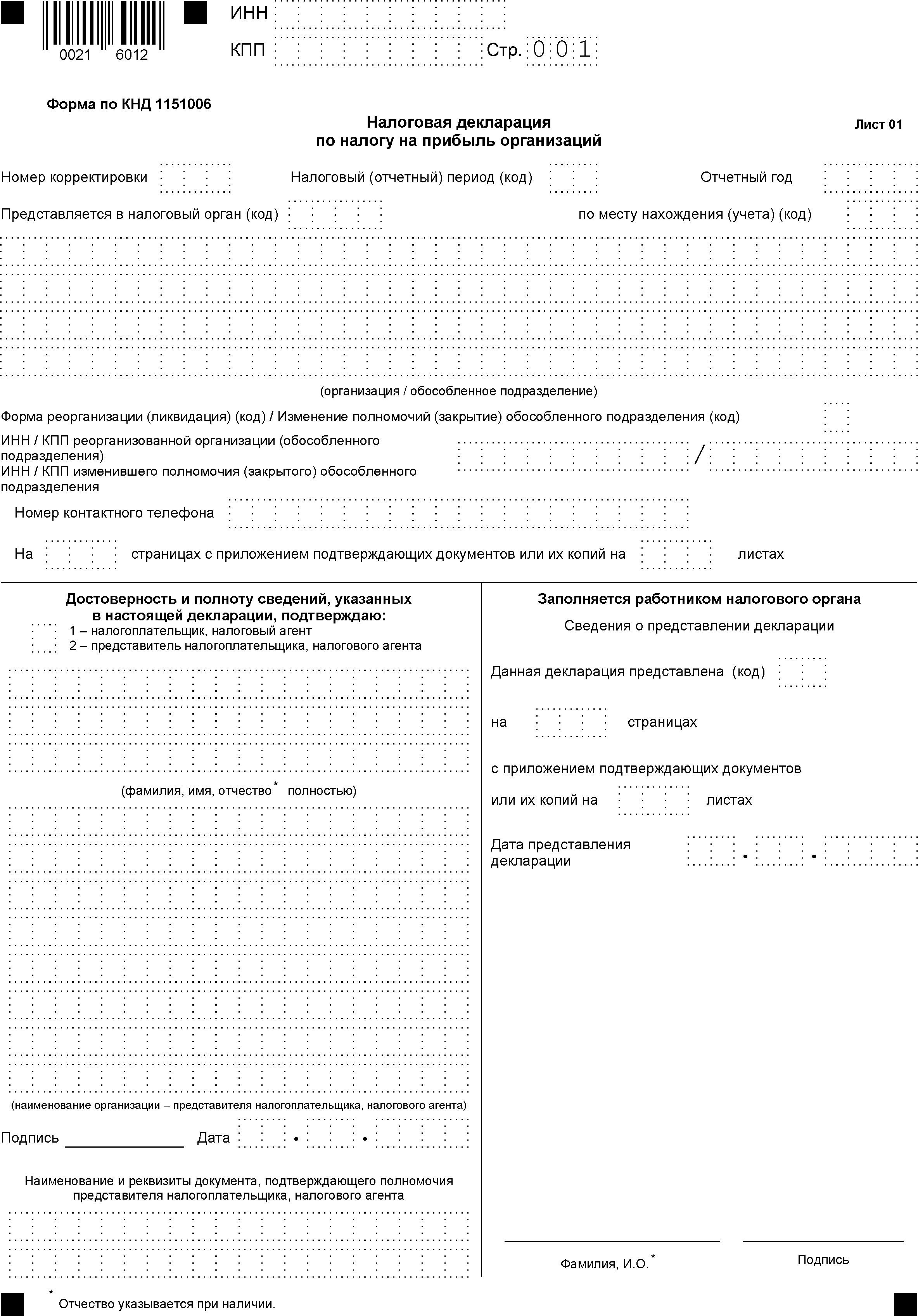 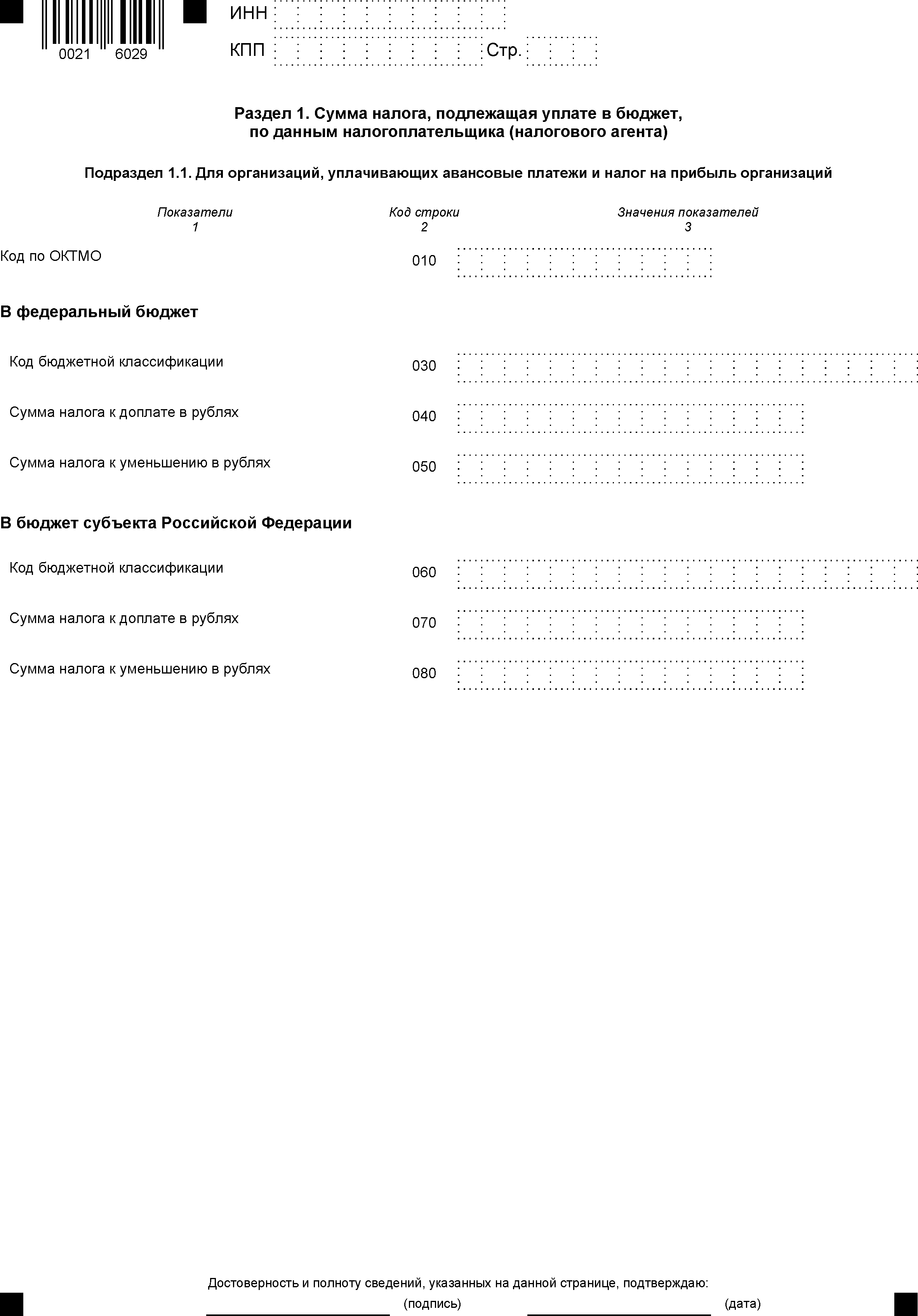 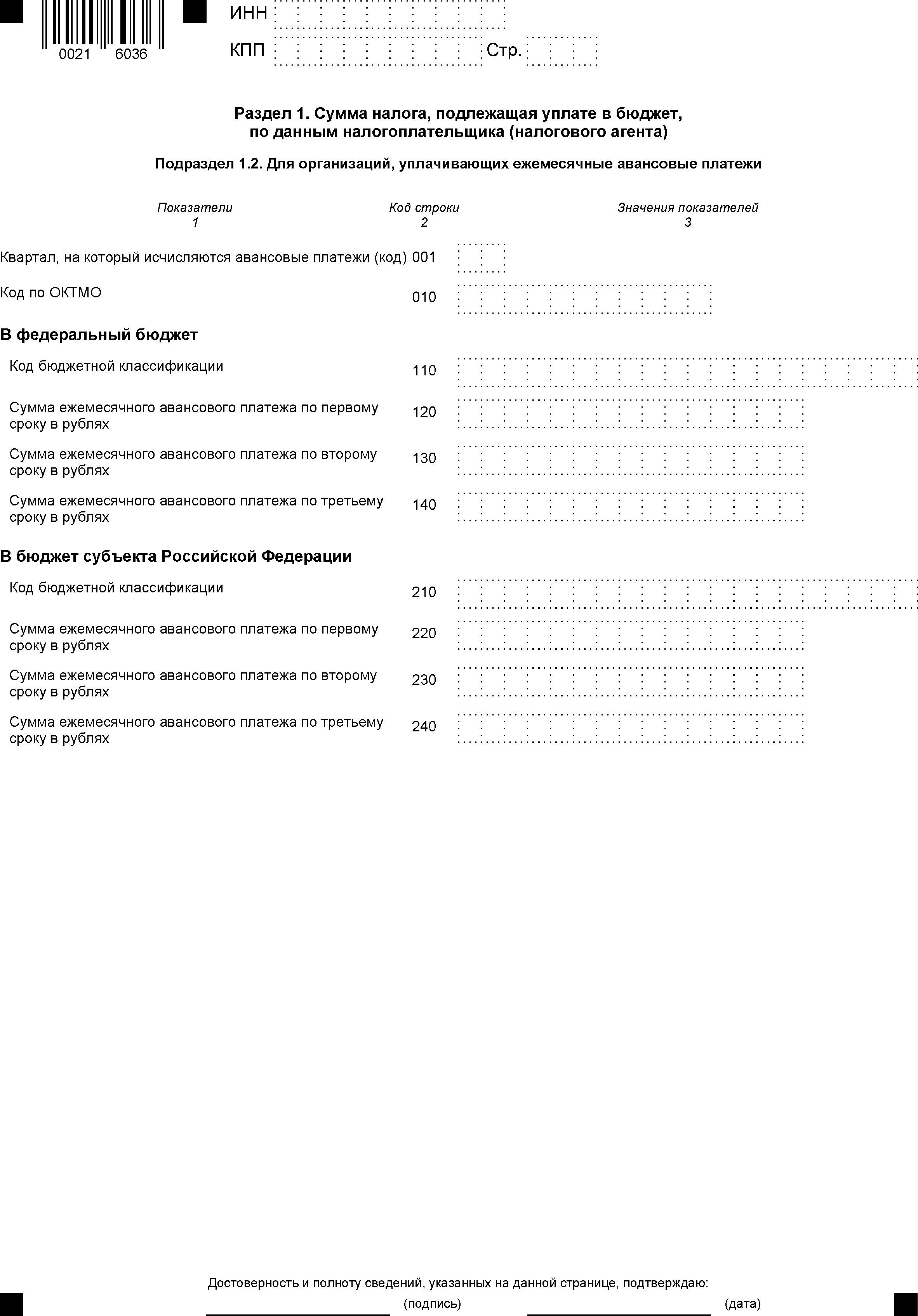 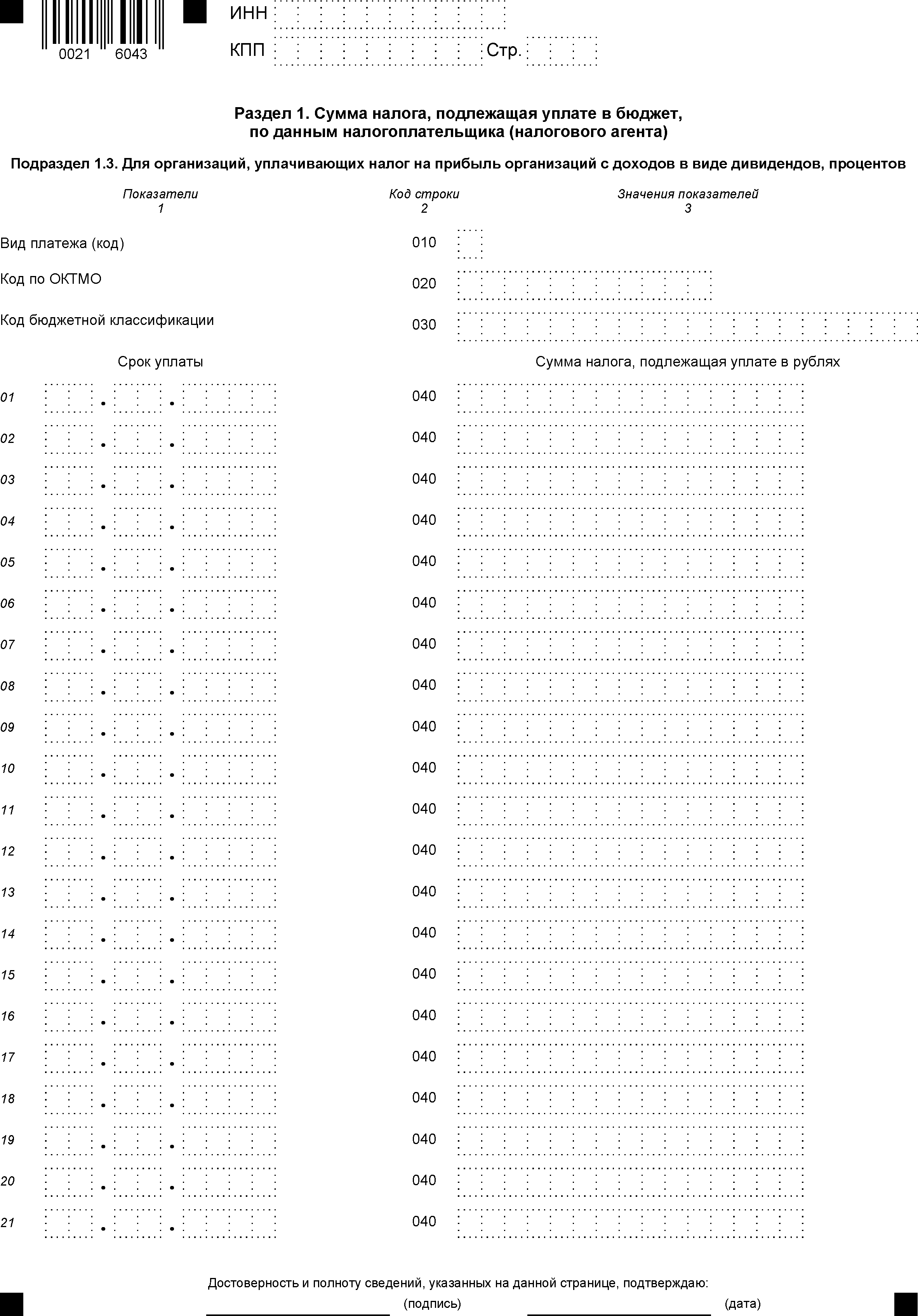 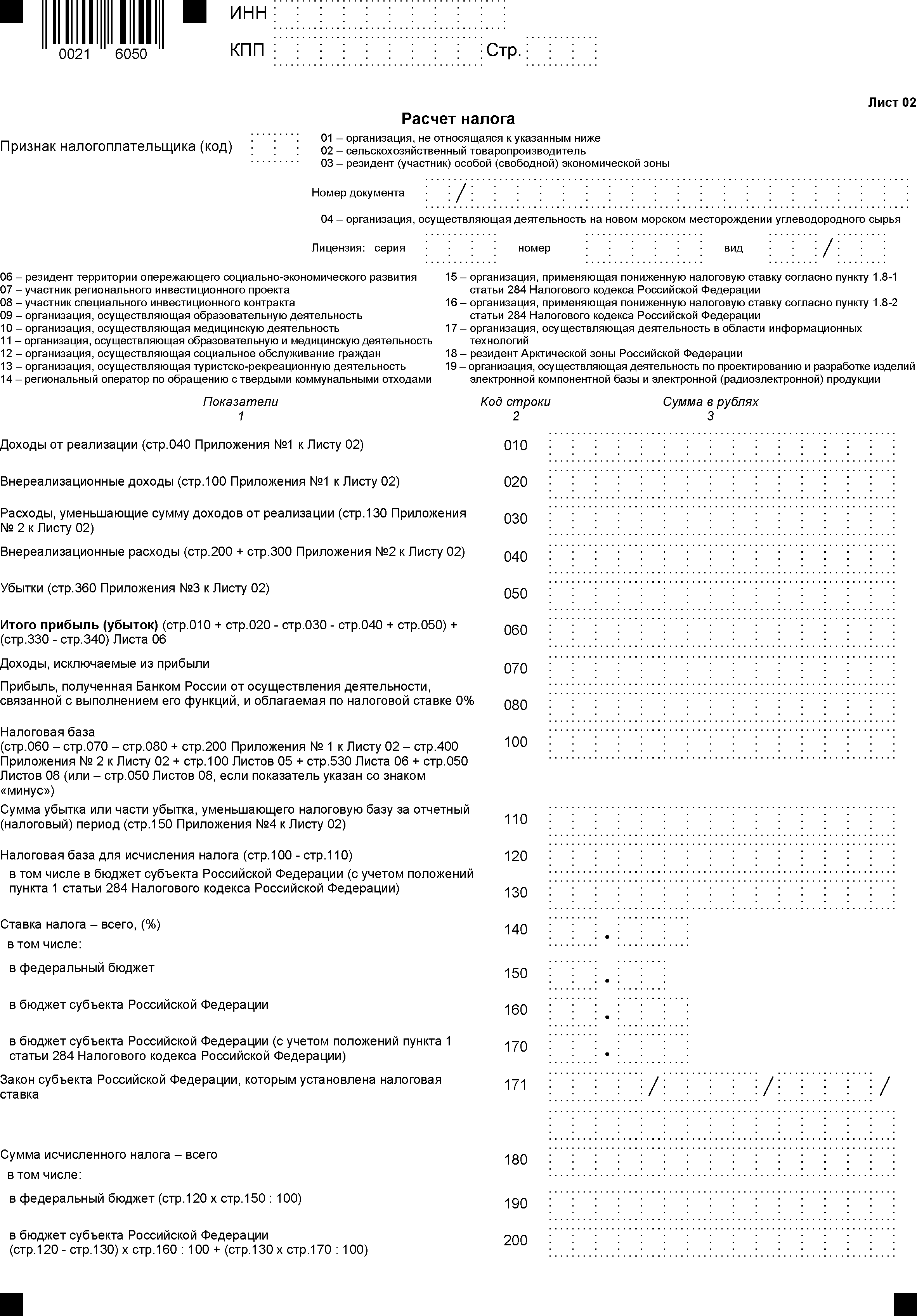 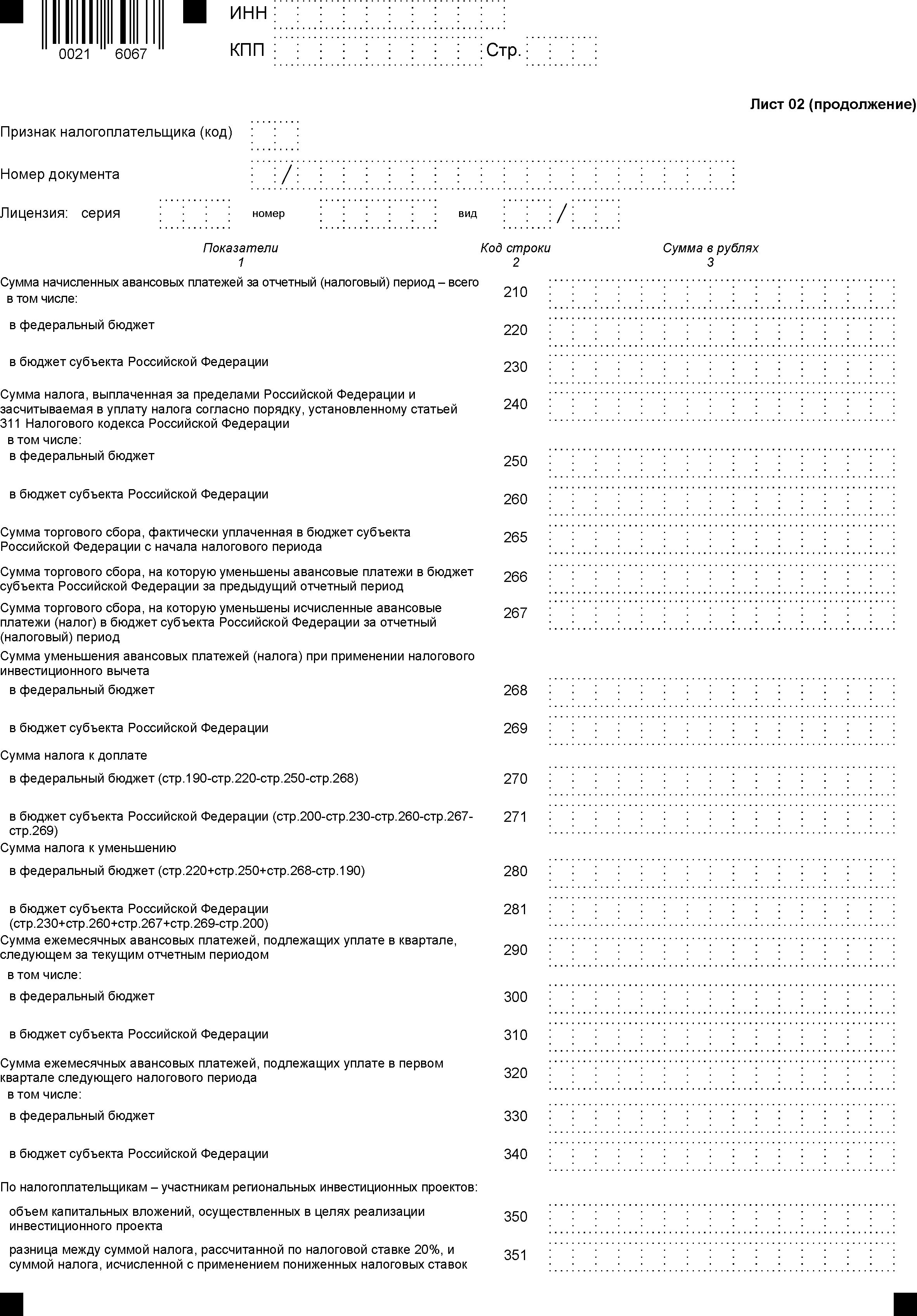 2 0 0 0 0 - - - - - - - - - -3 0 0 0 - - - - - - - - - - -1 7 0 0 0 - - - - - - - - - -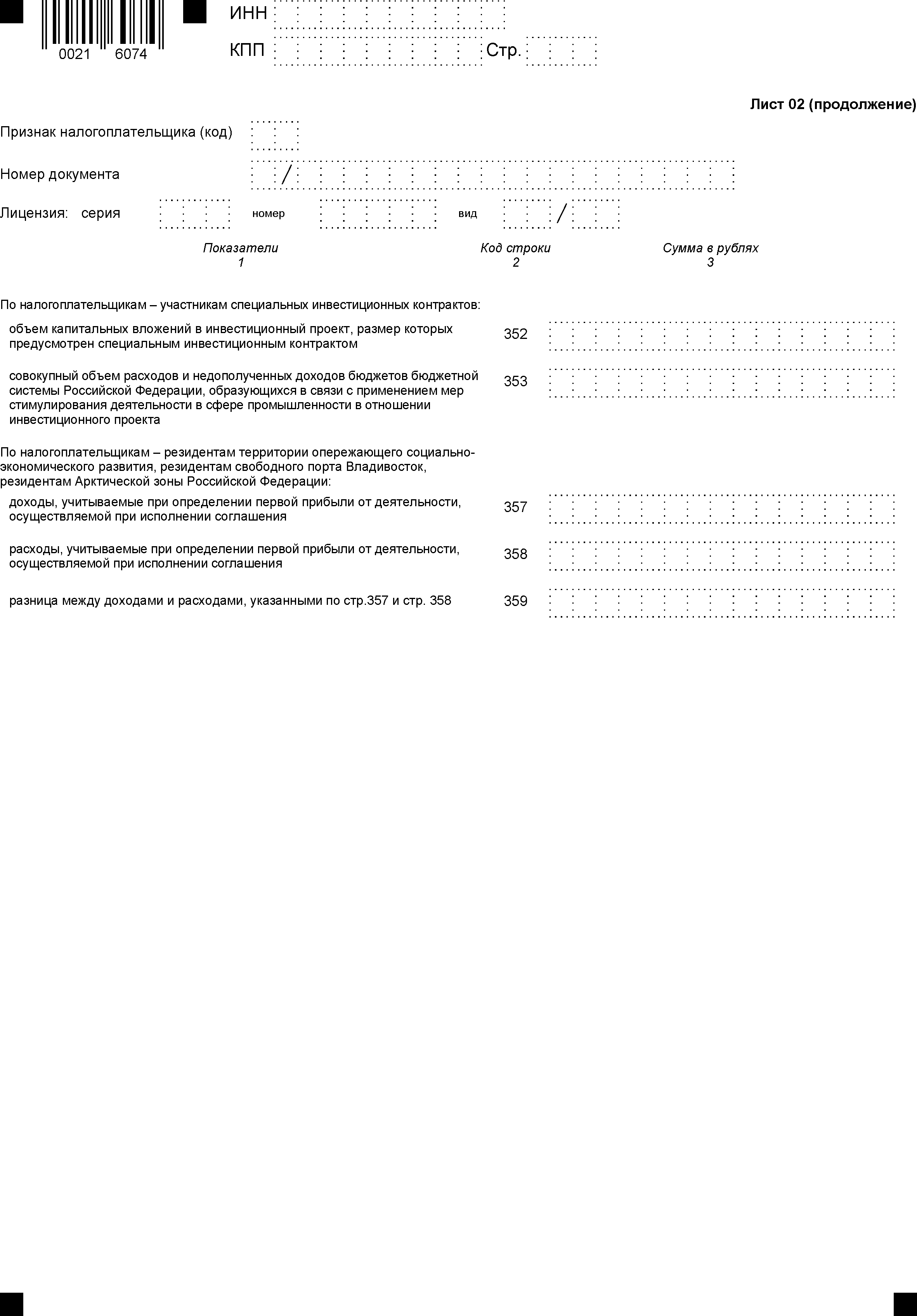 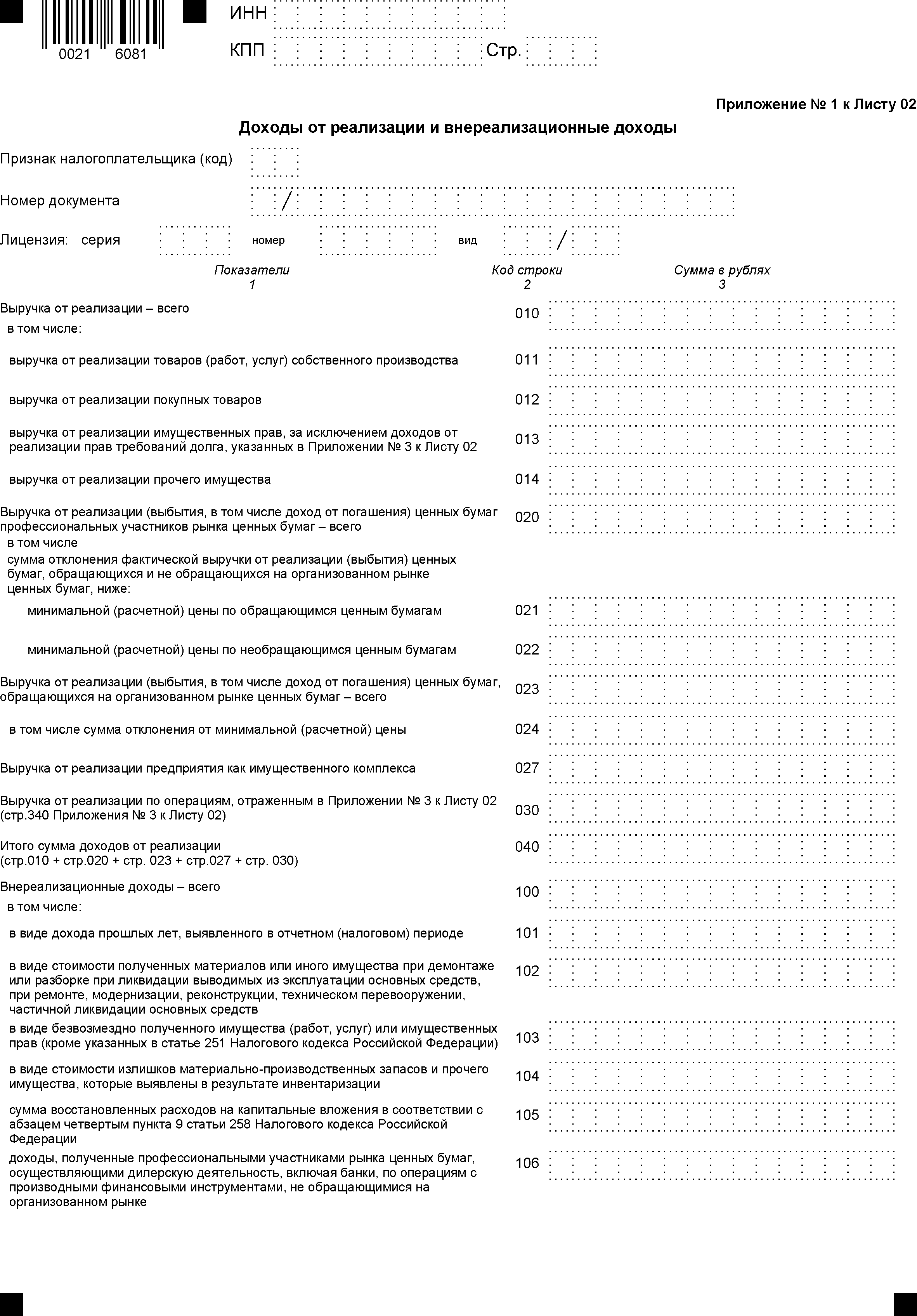 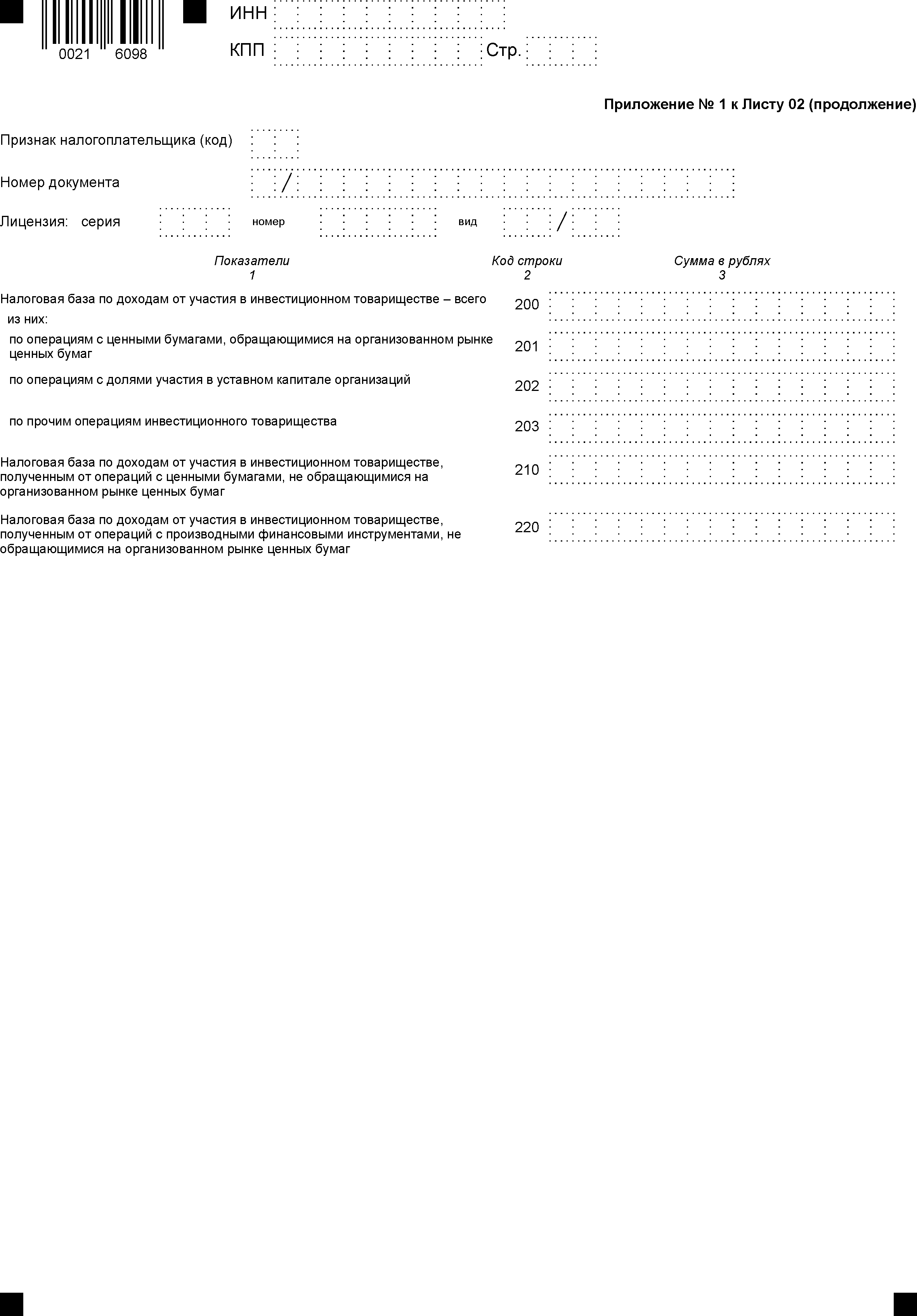 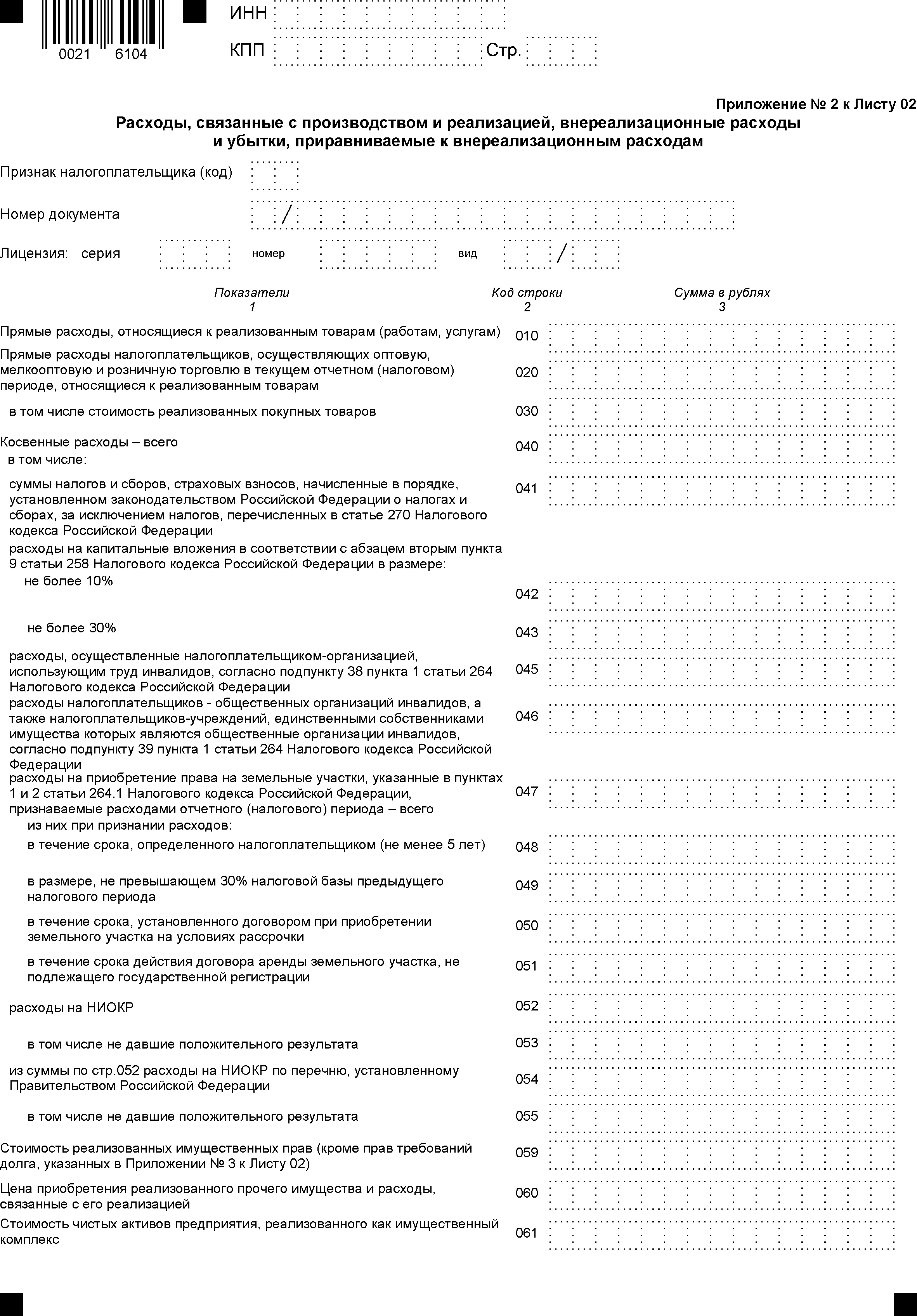 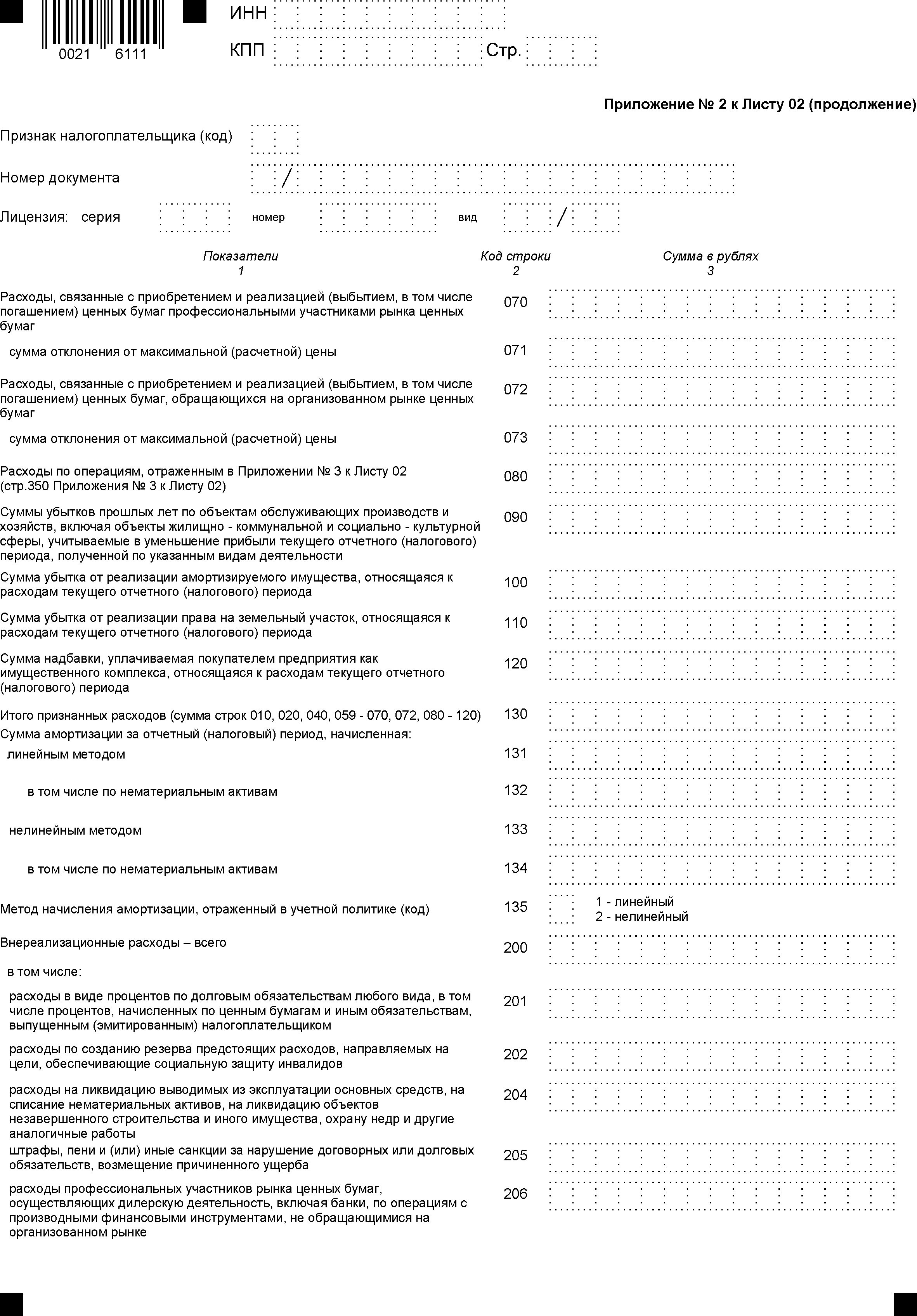 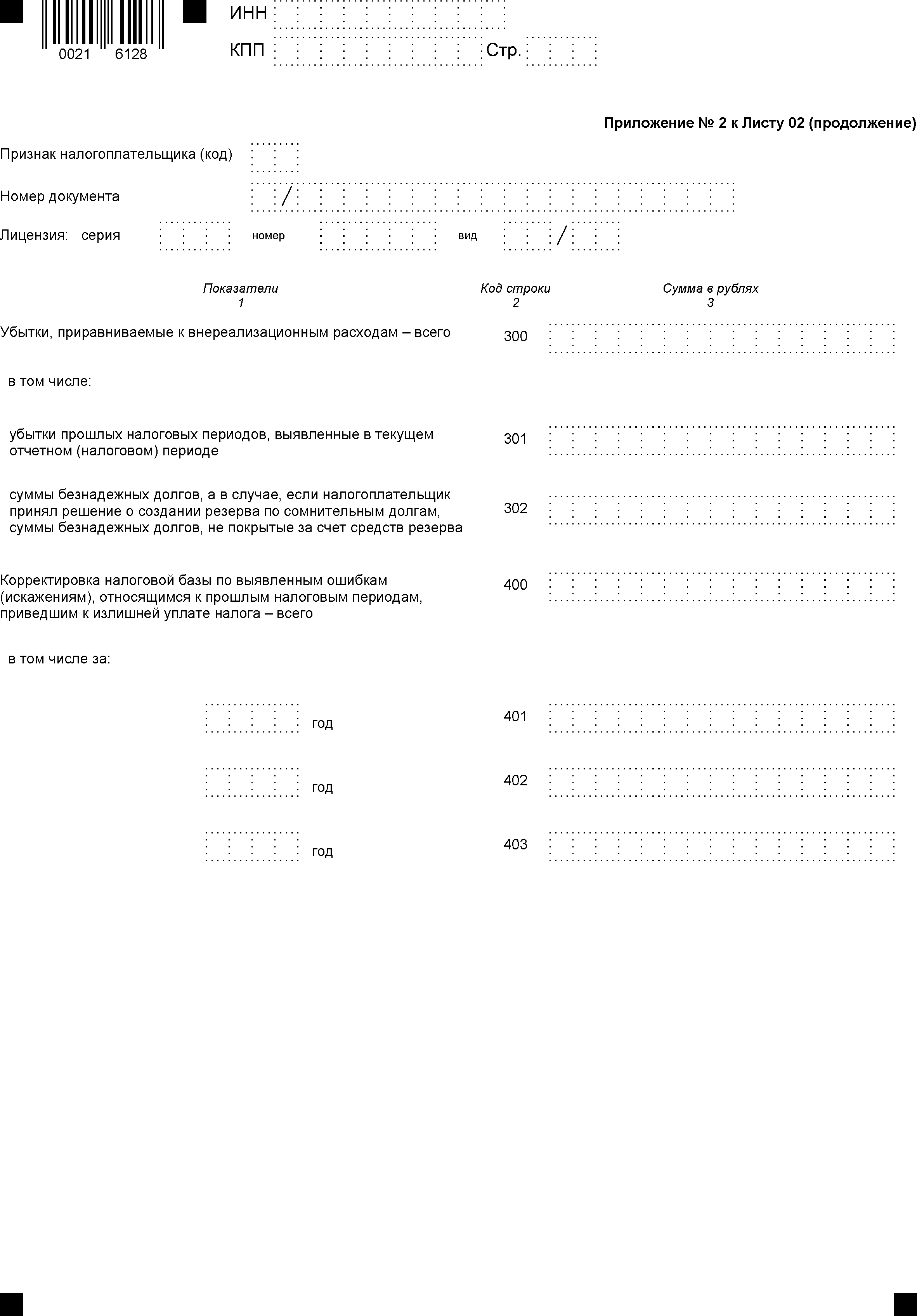 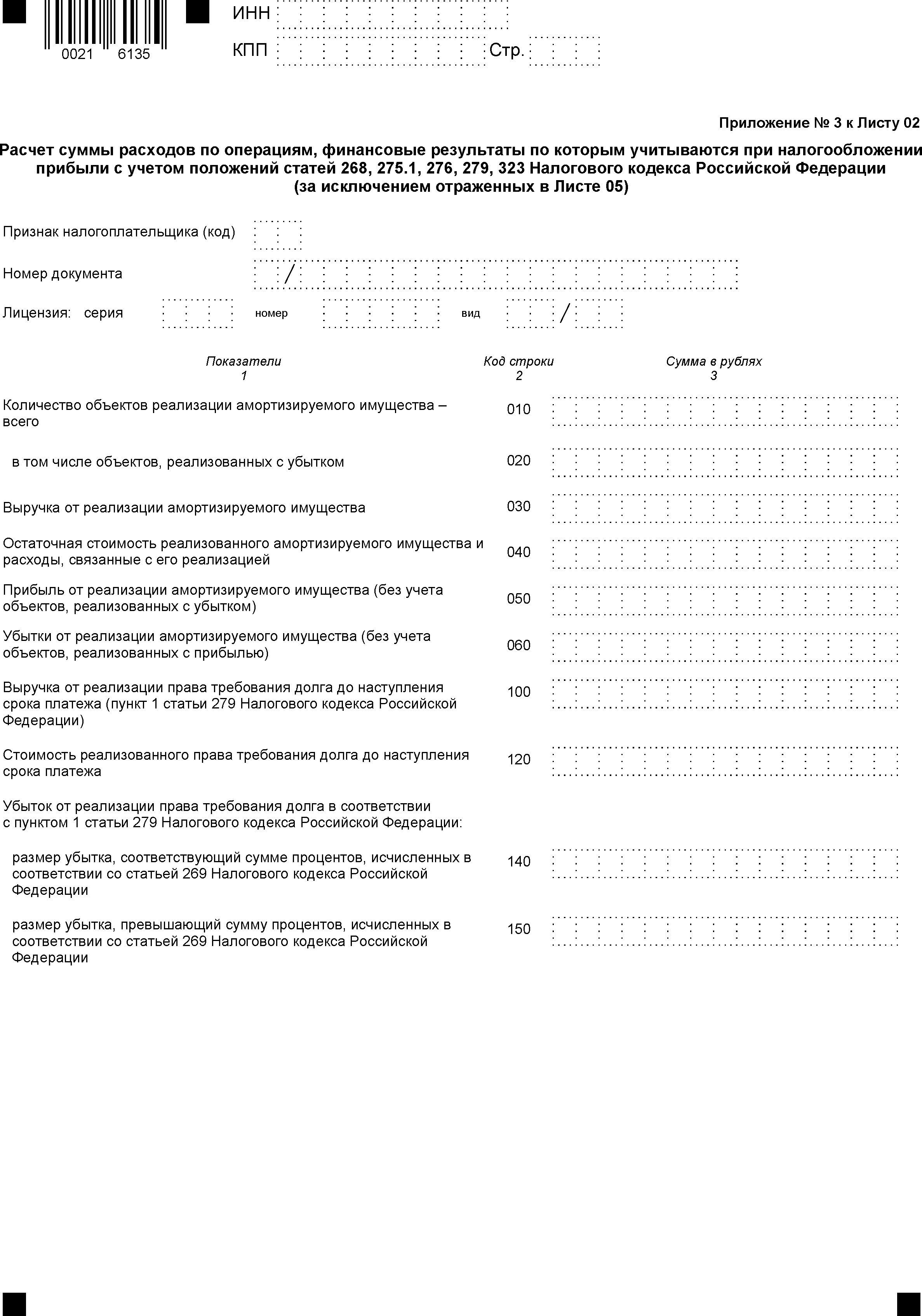 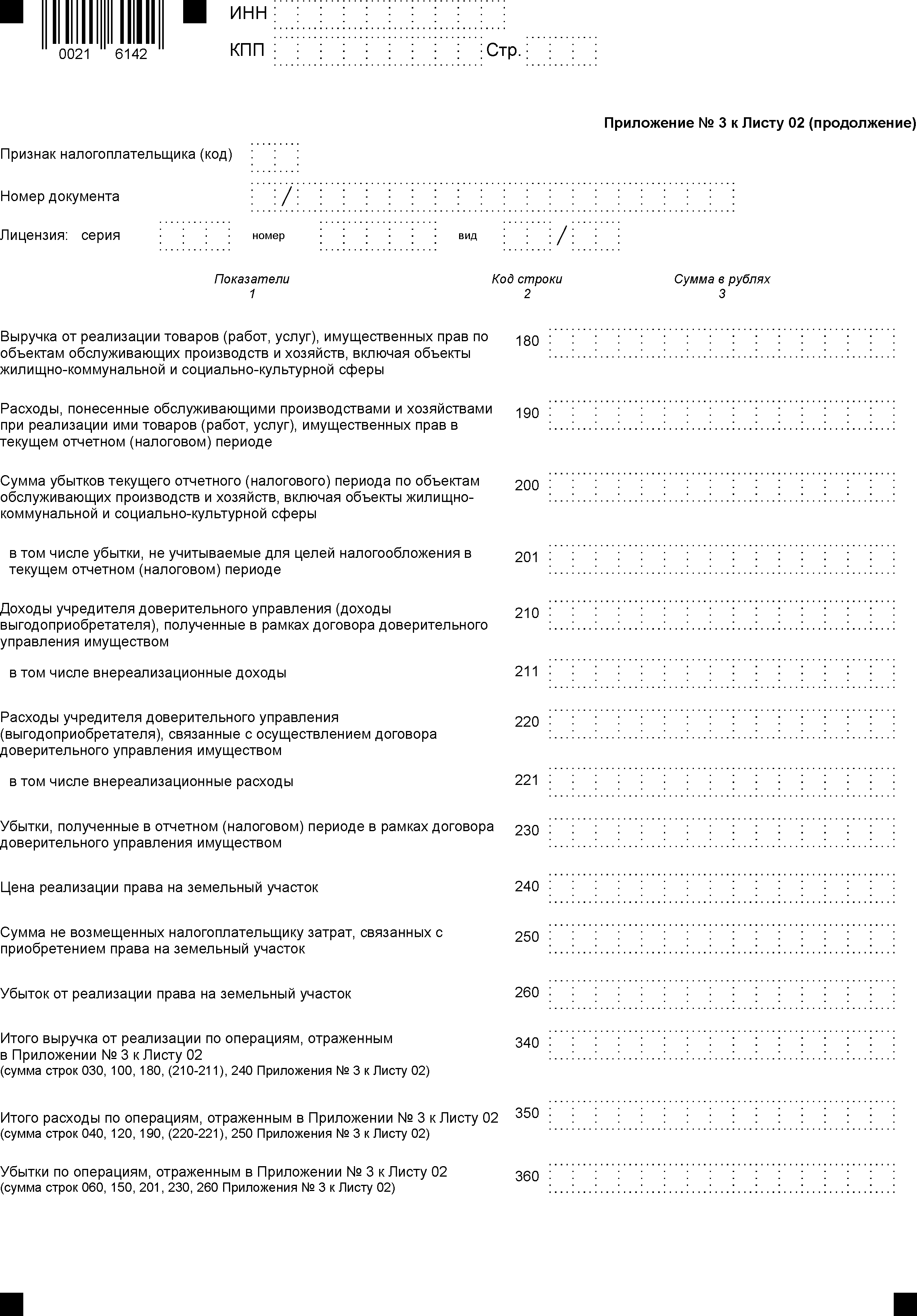 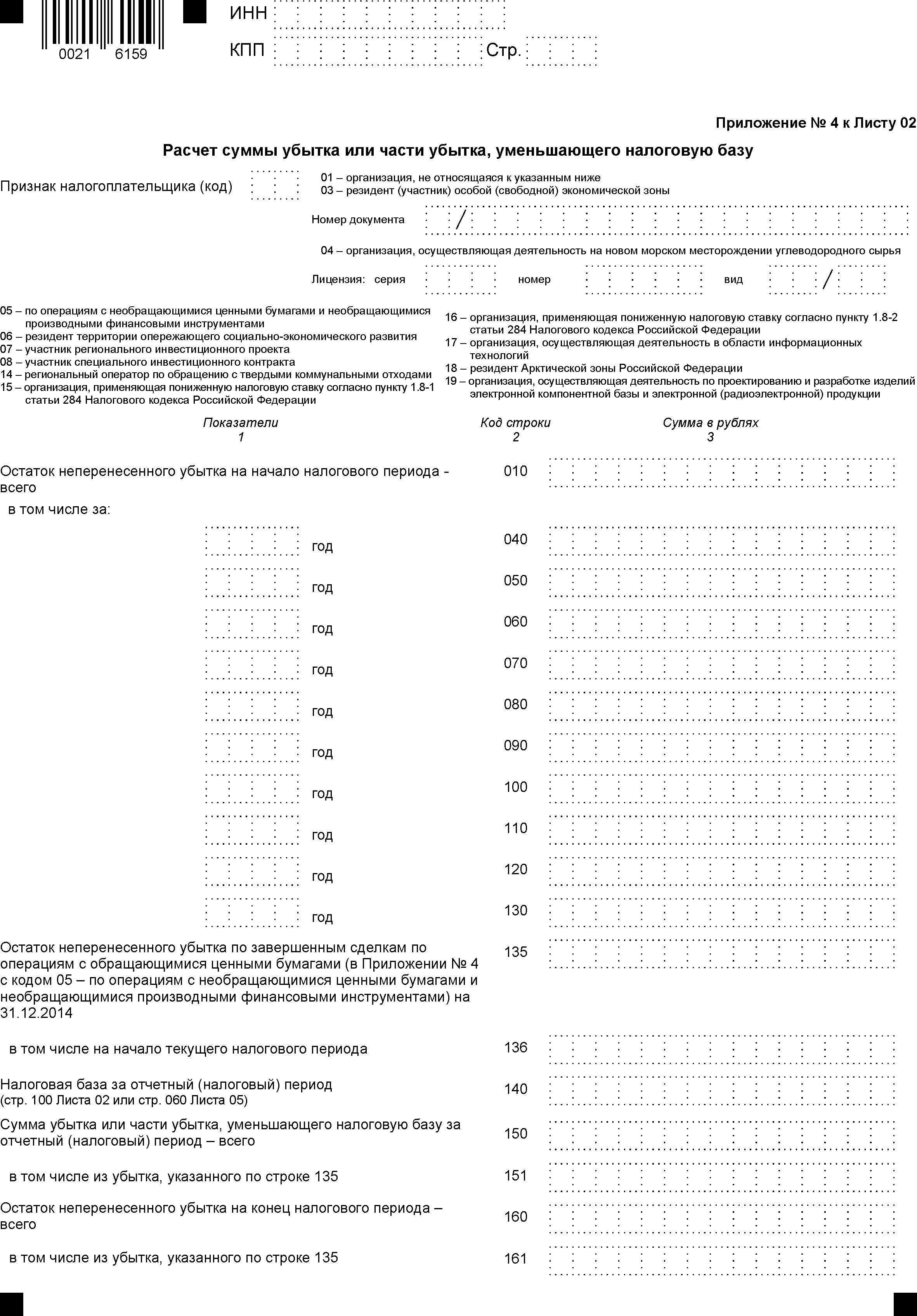 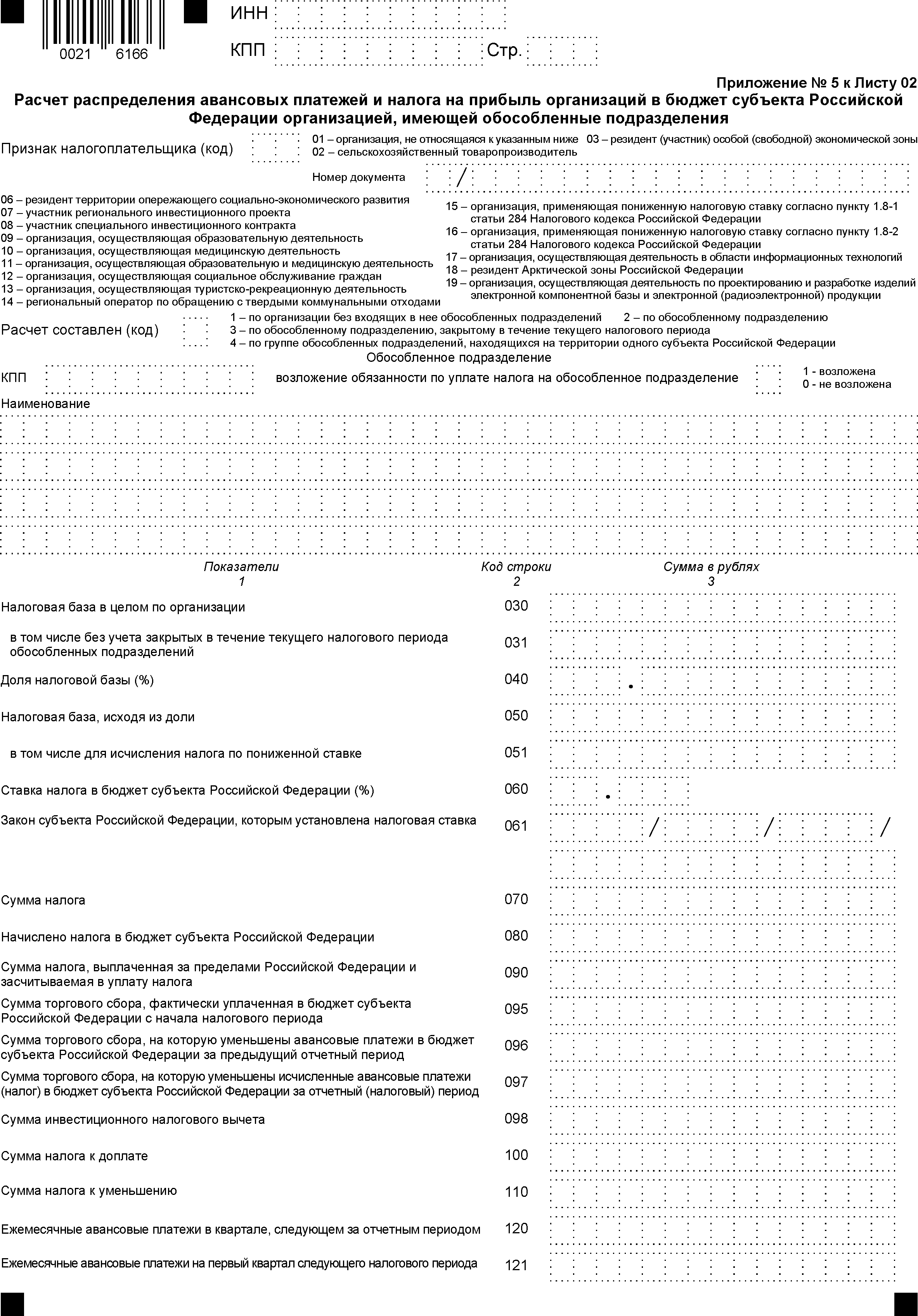 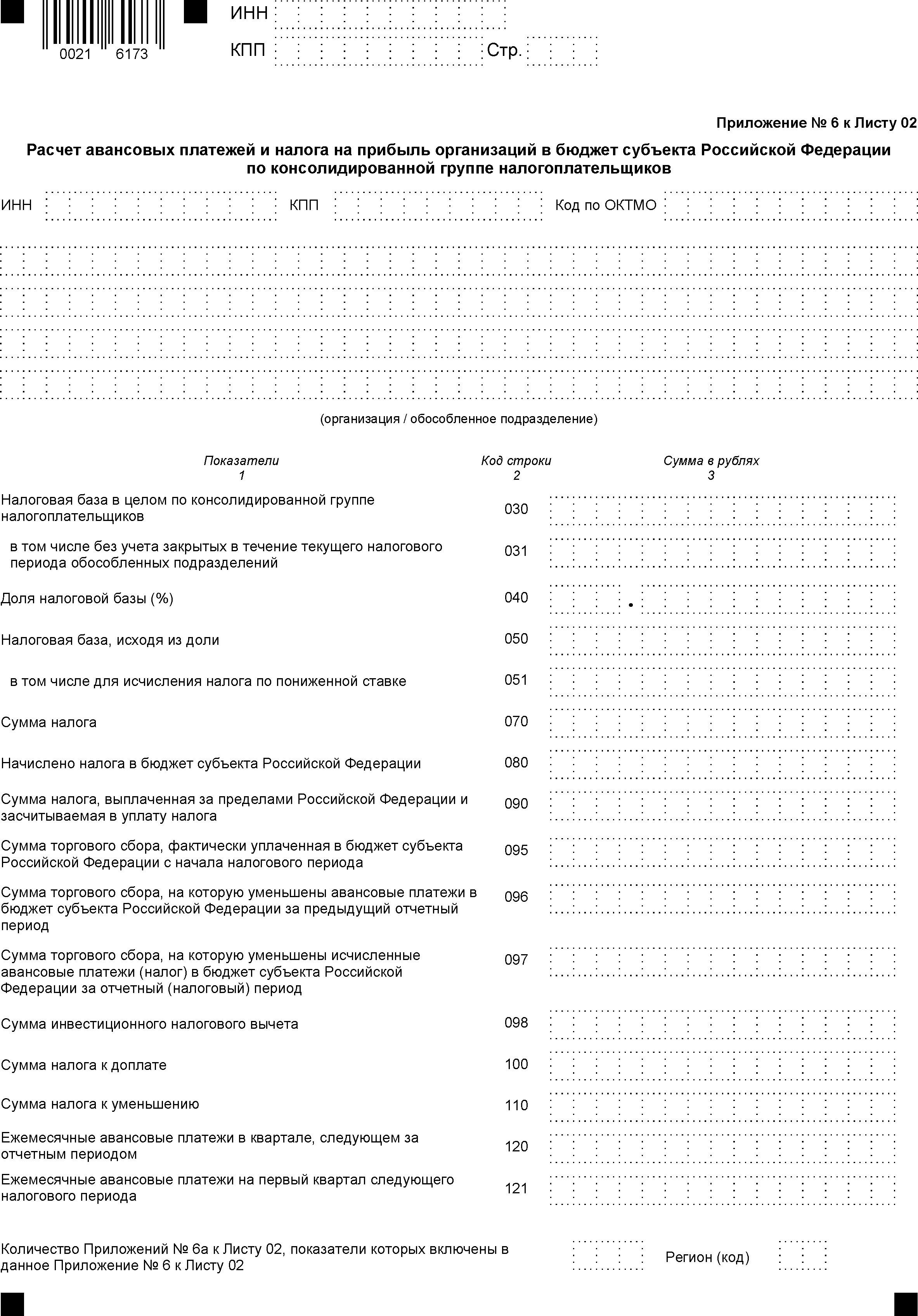 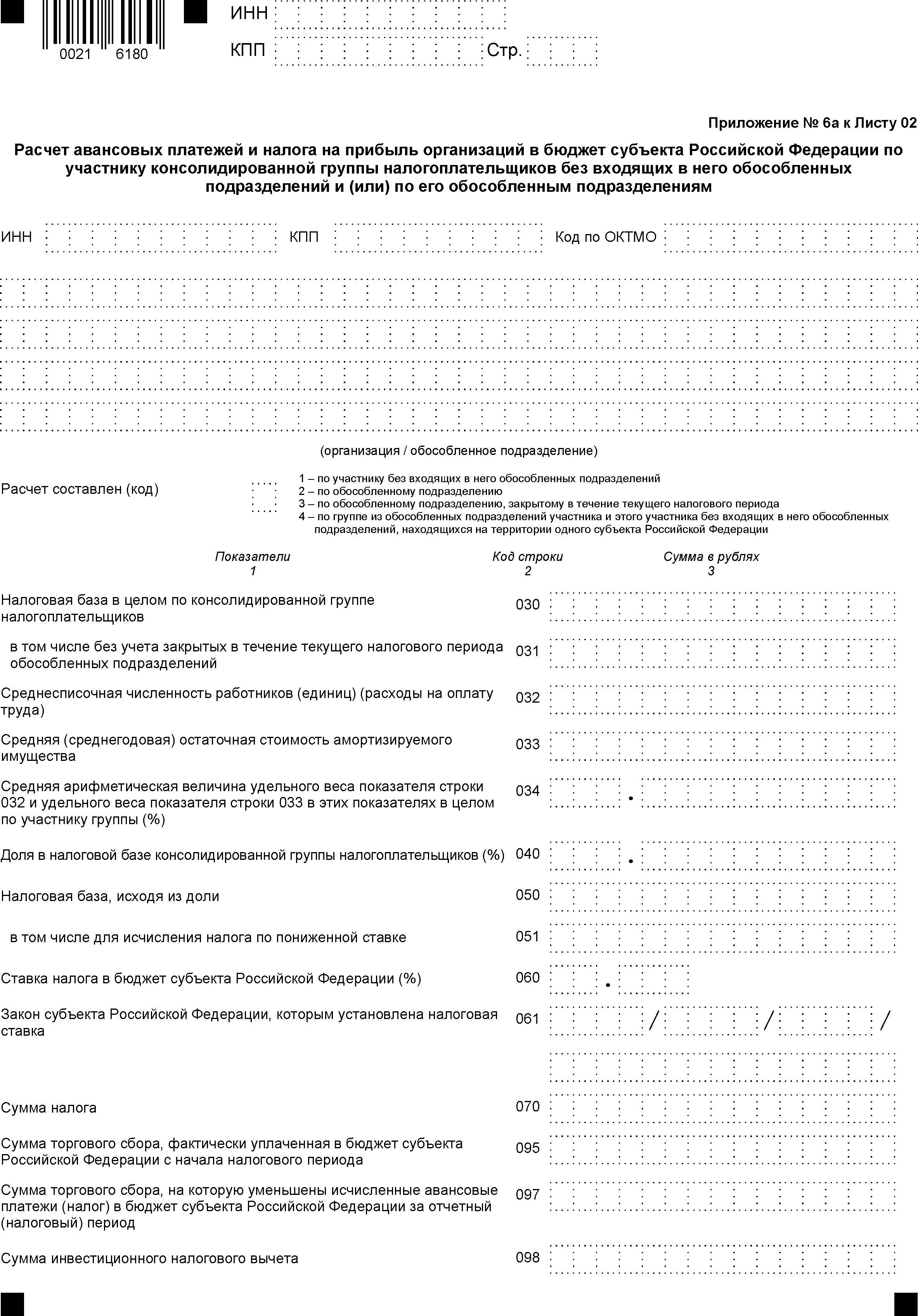 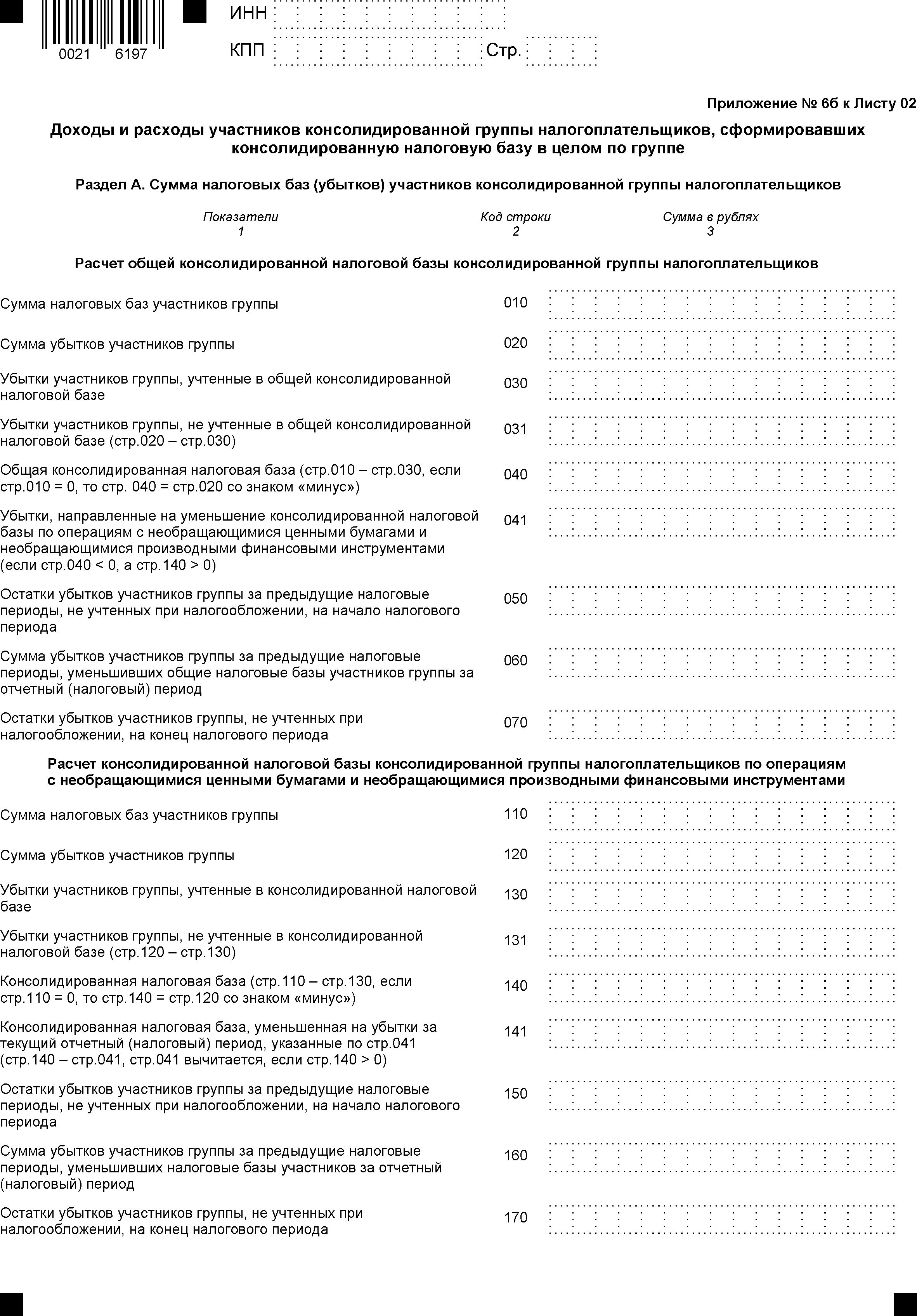 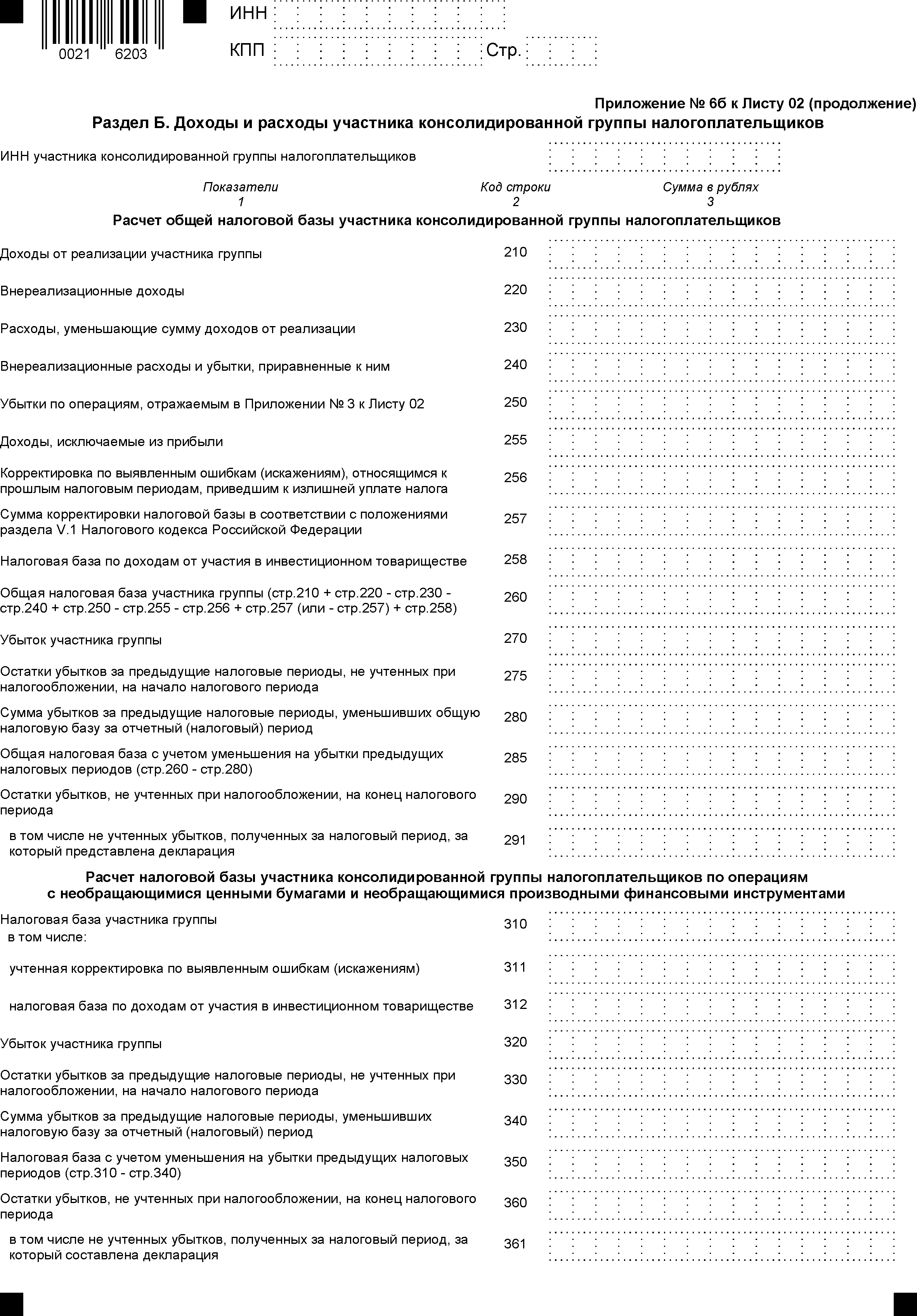 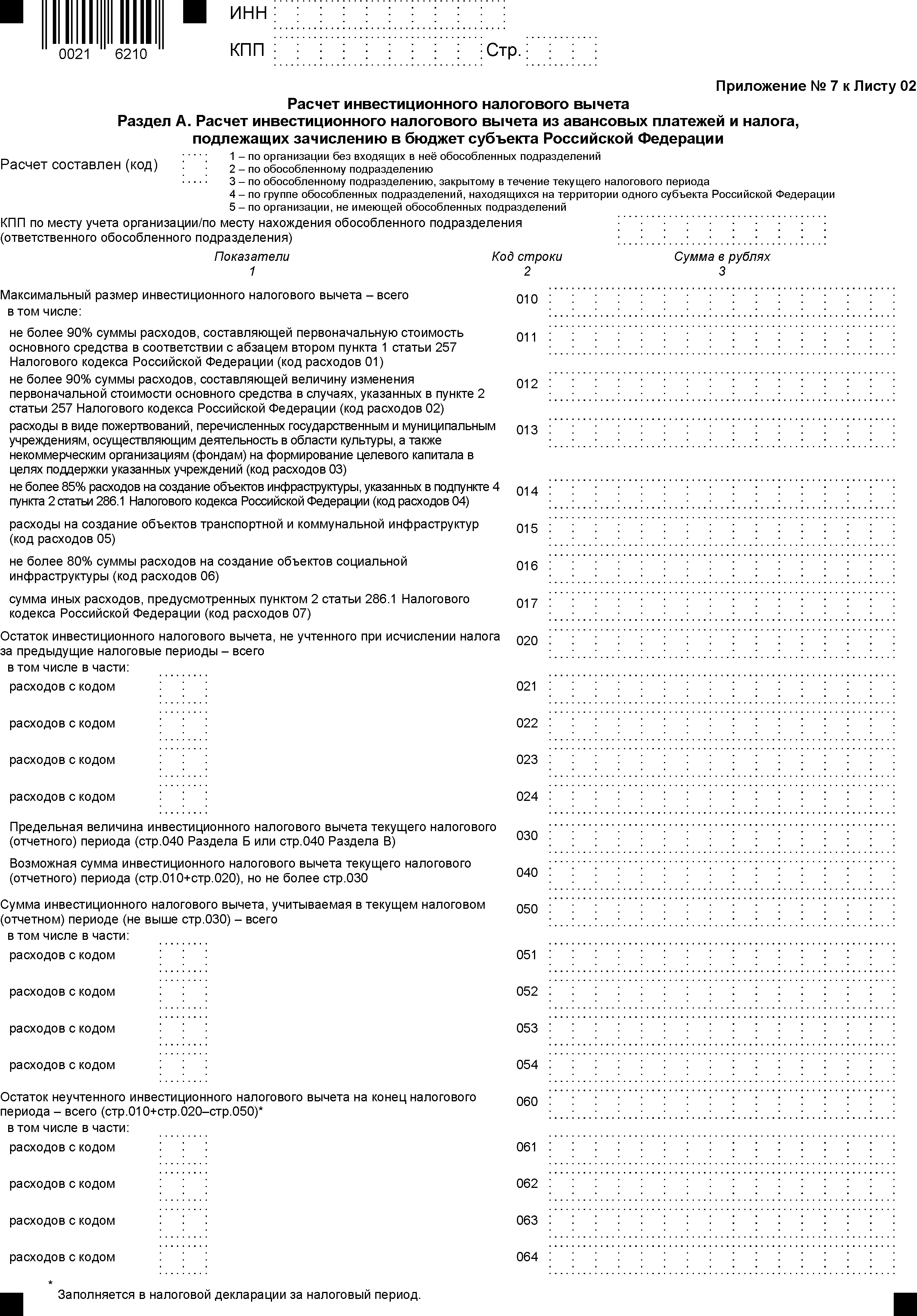 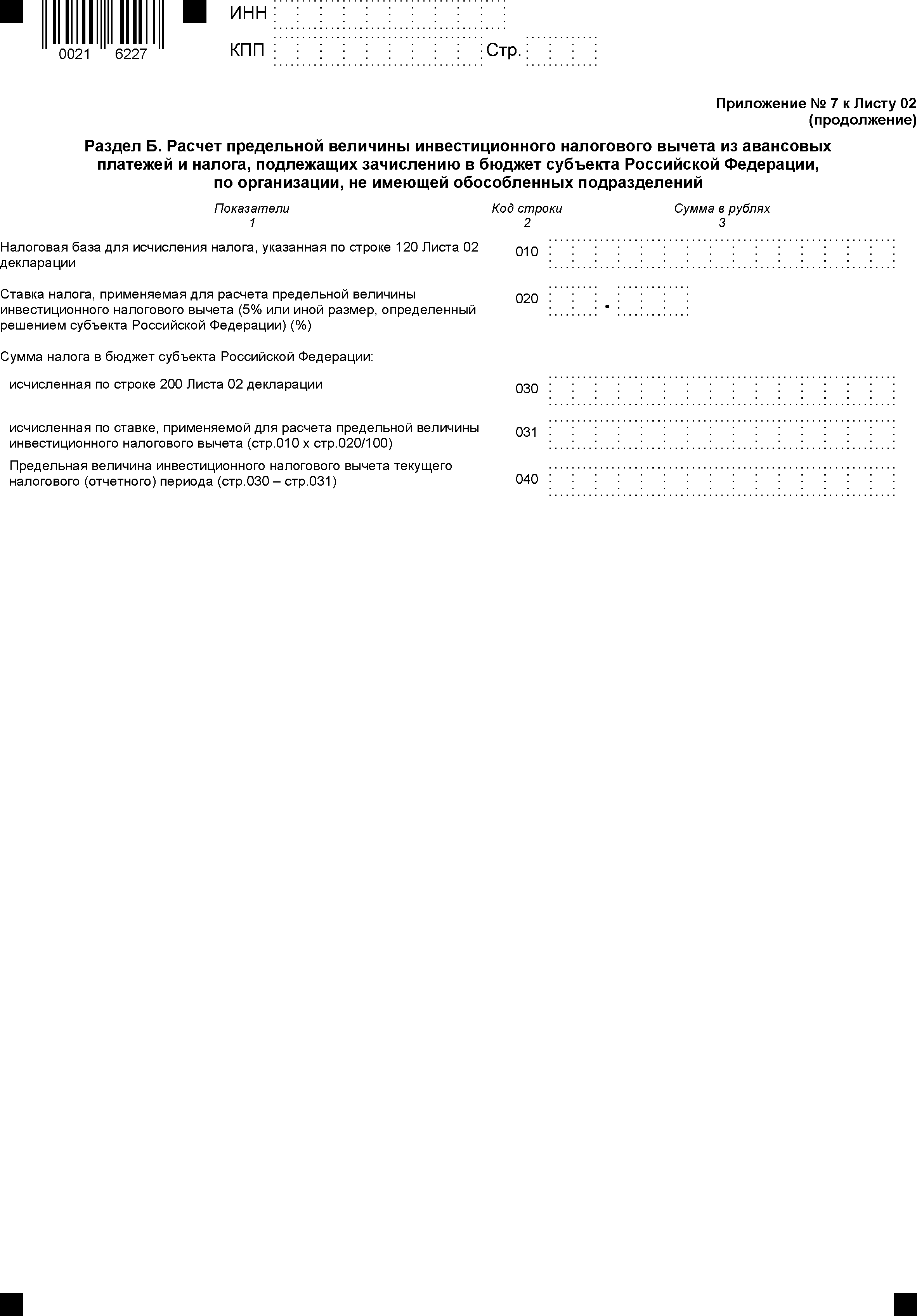 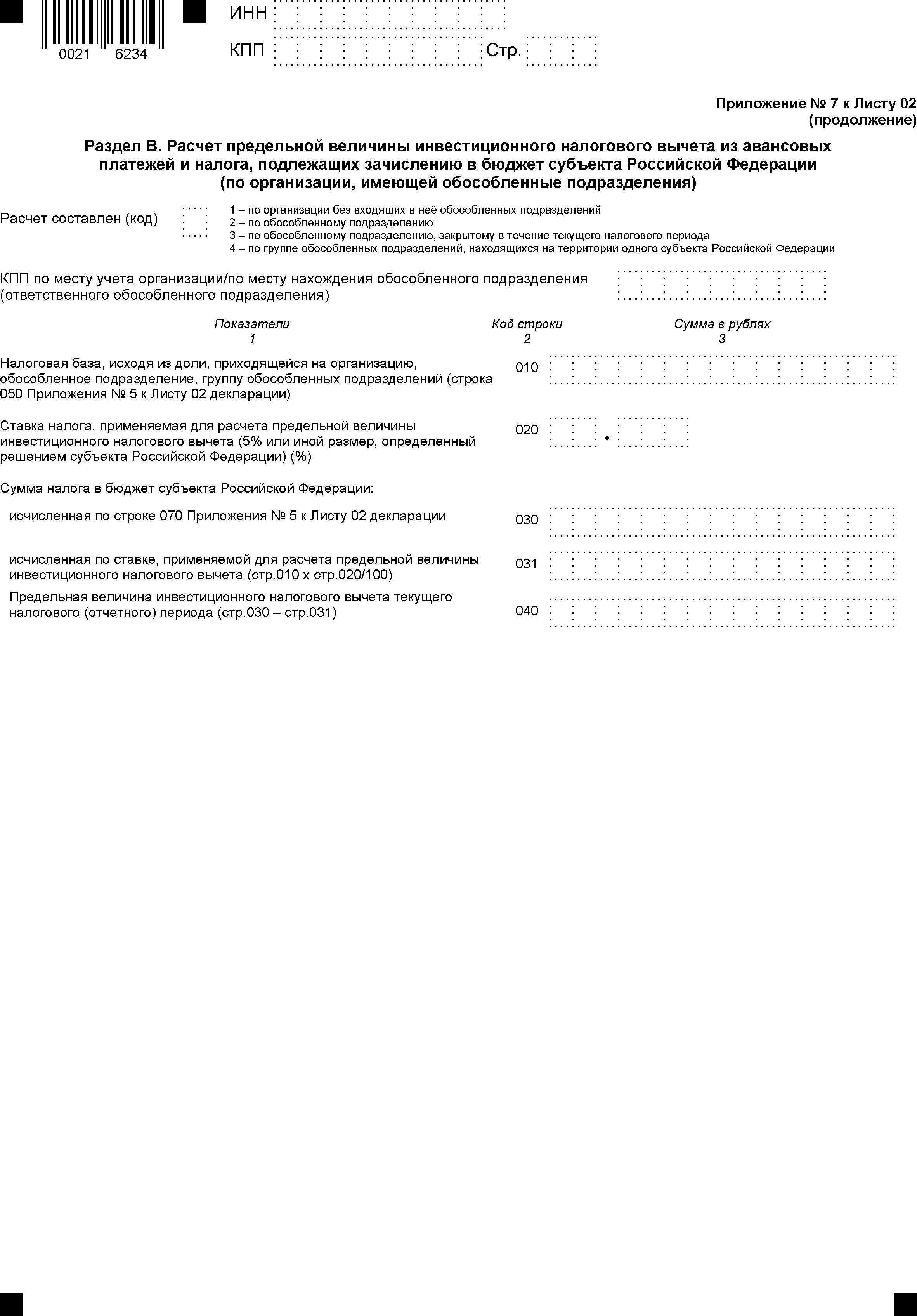 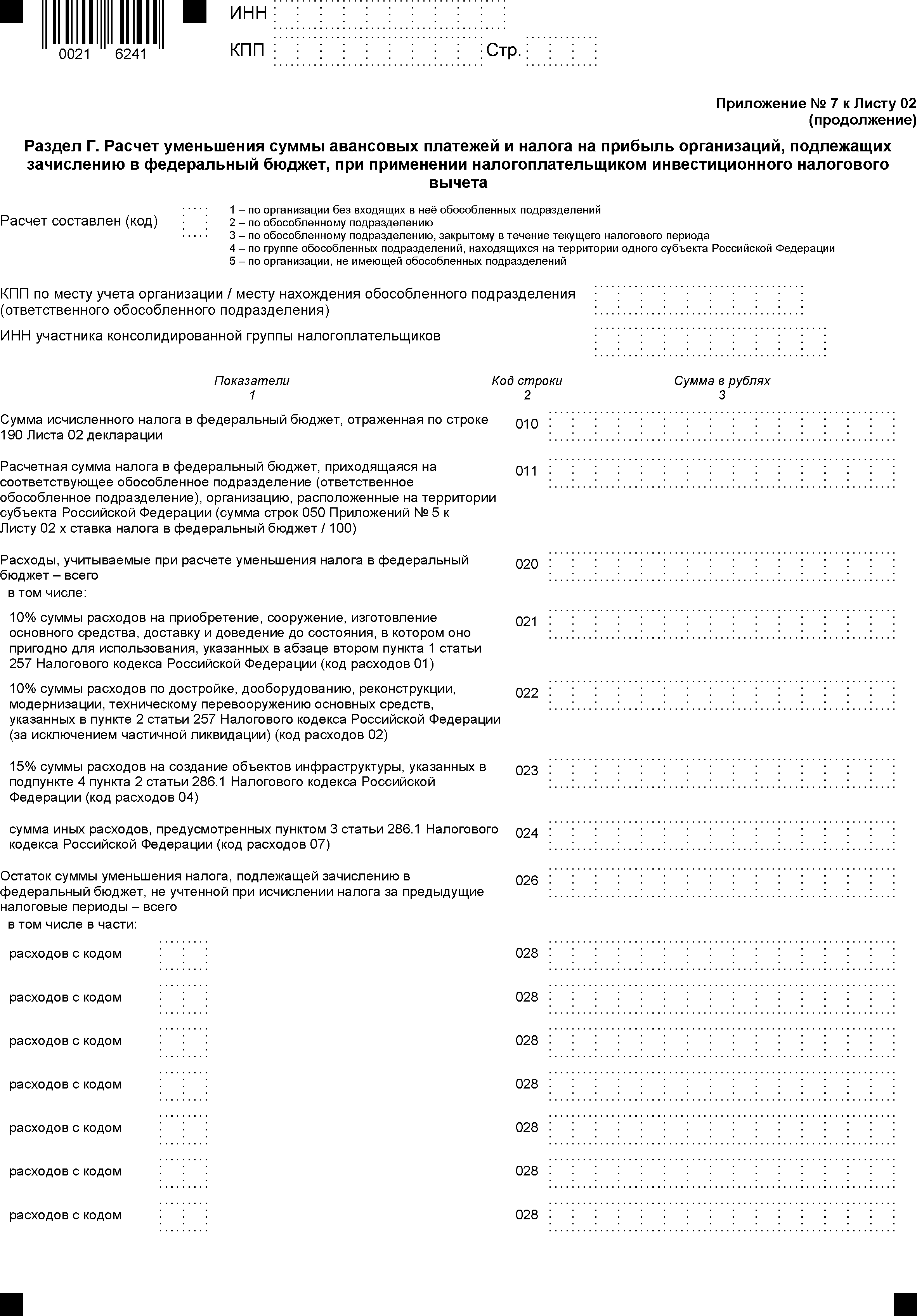 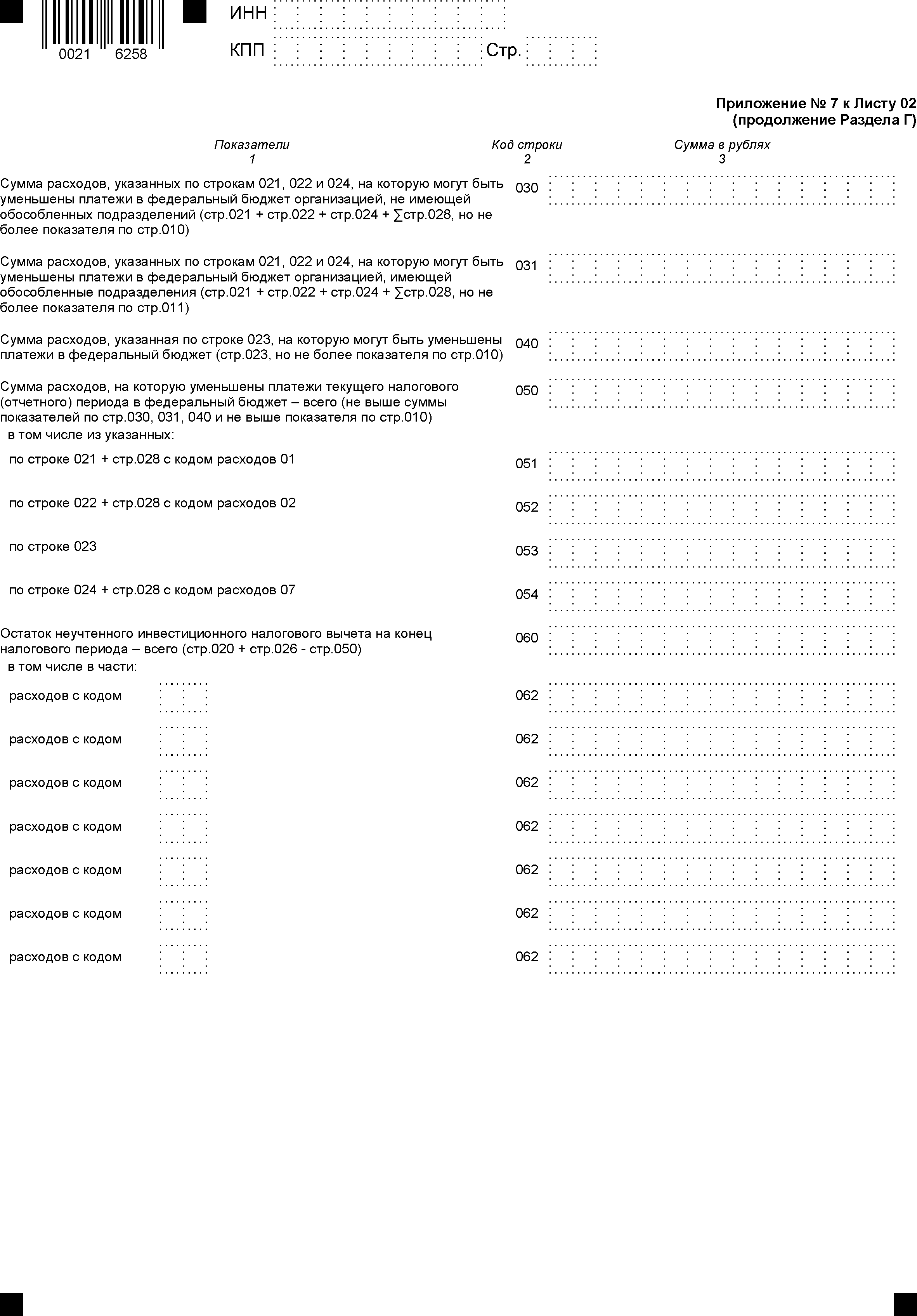 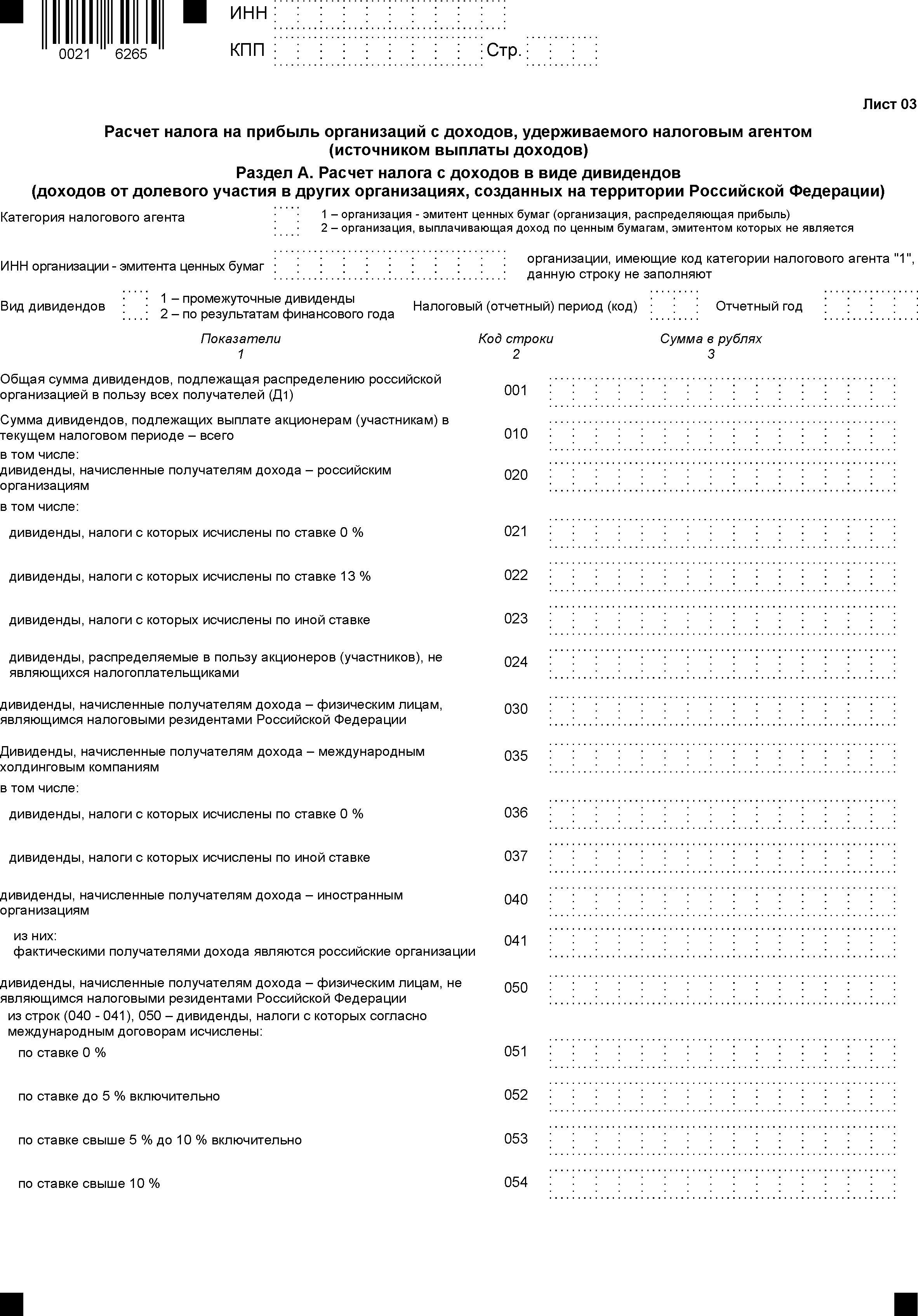 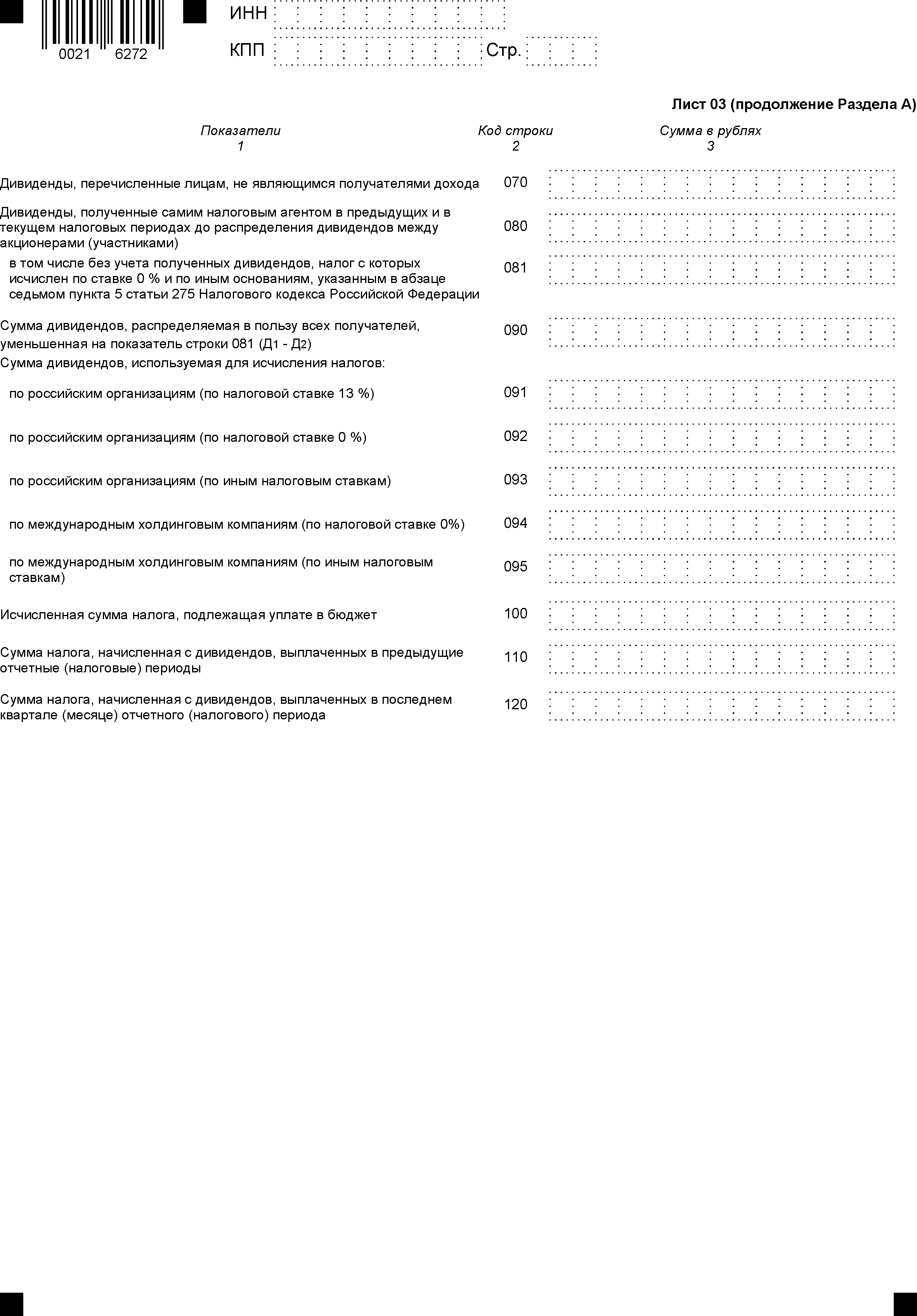 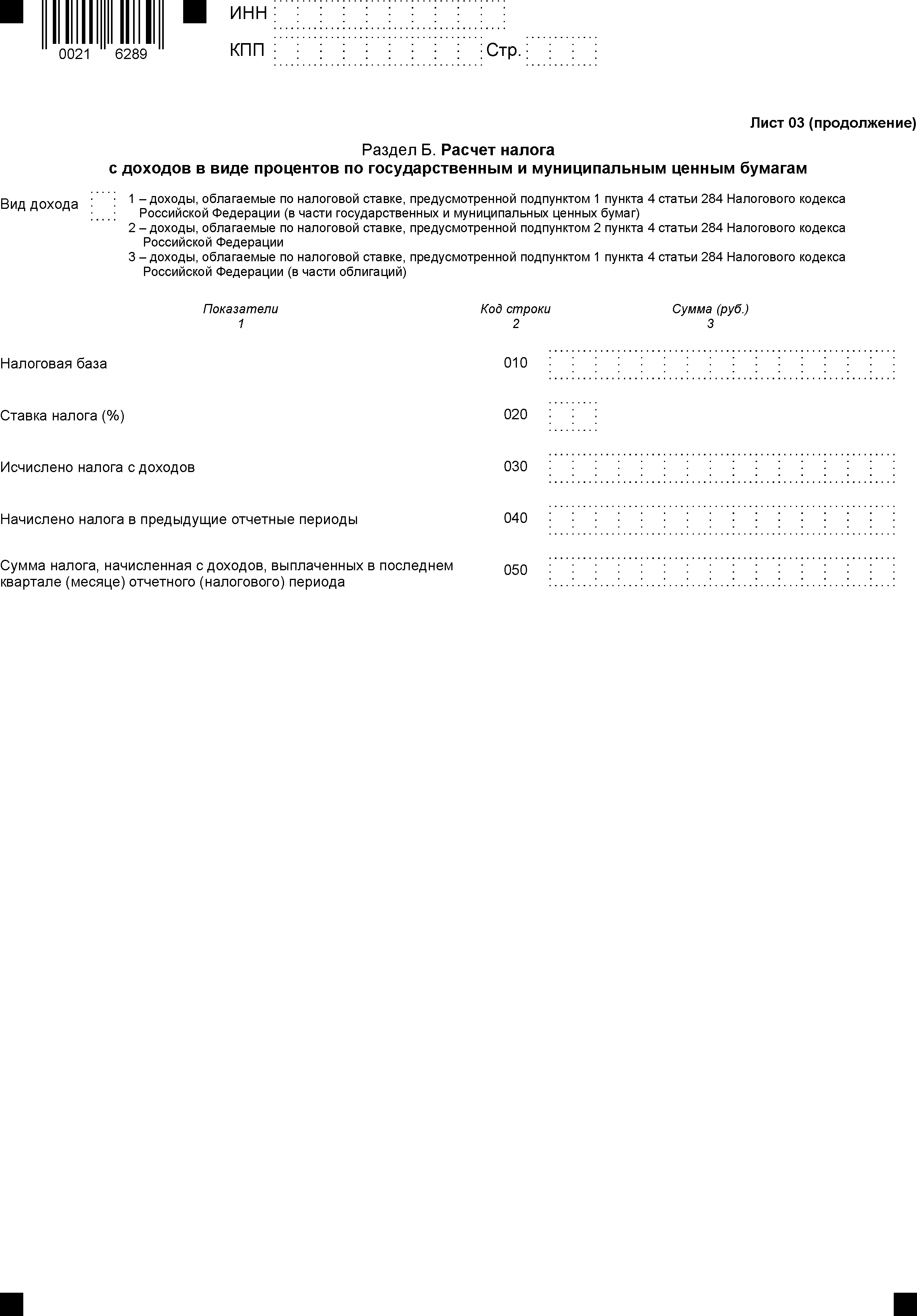 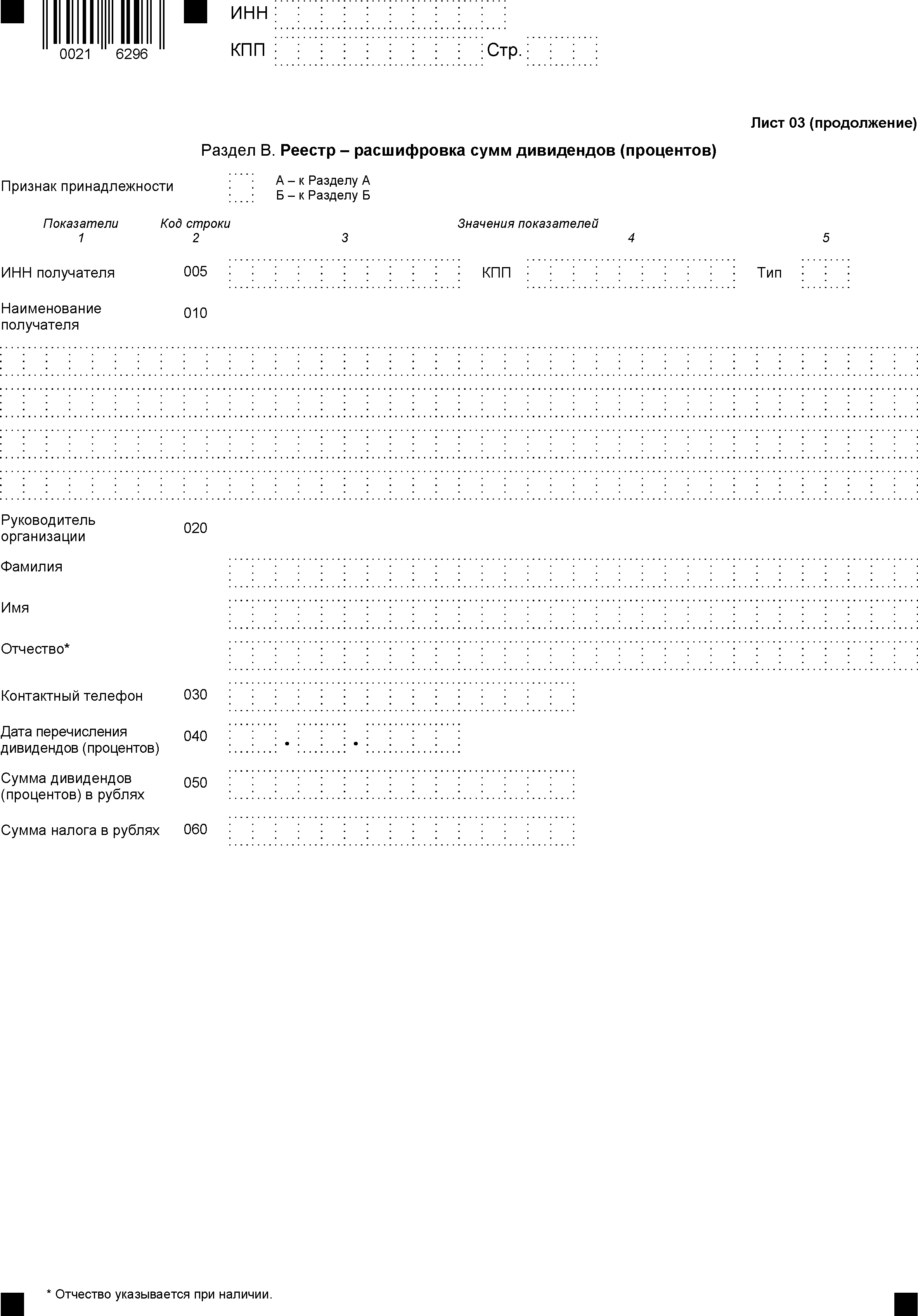 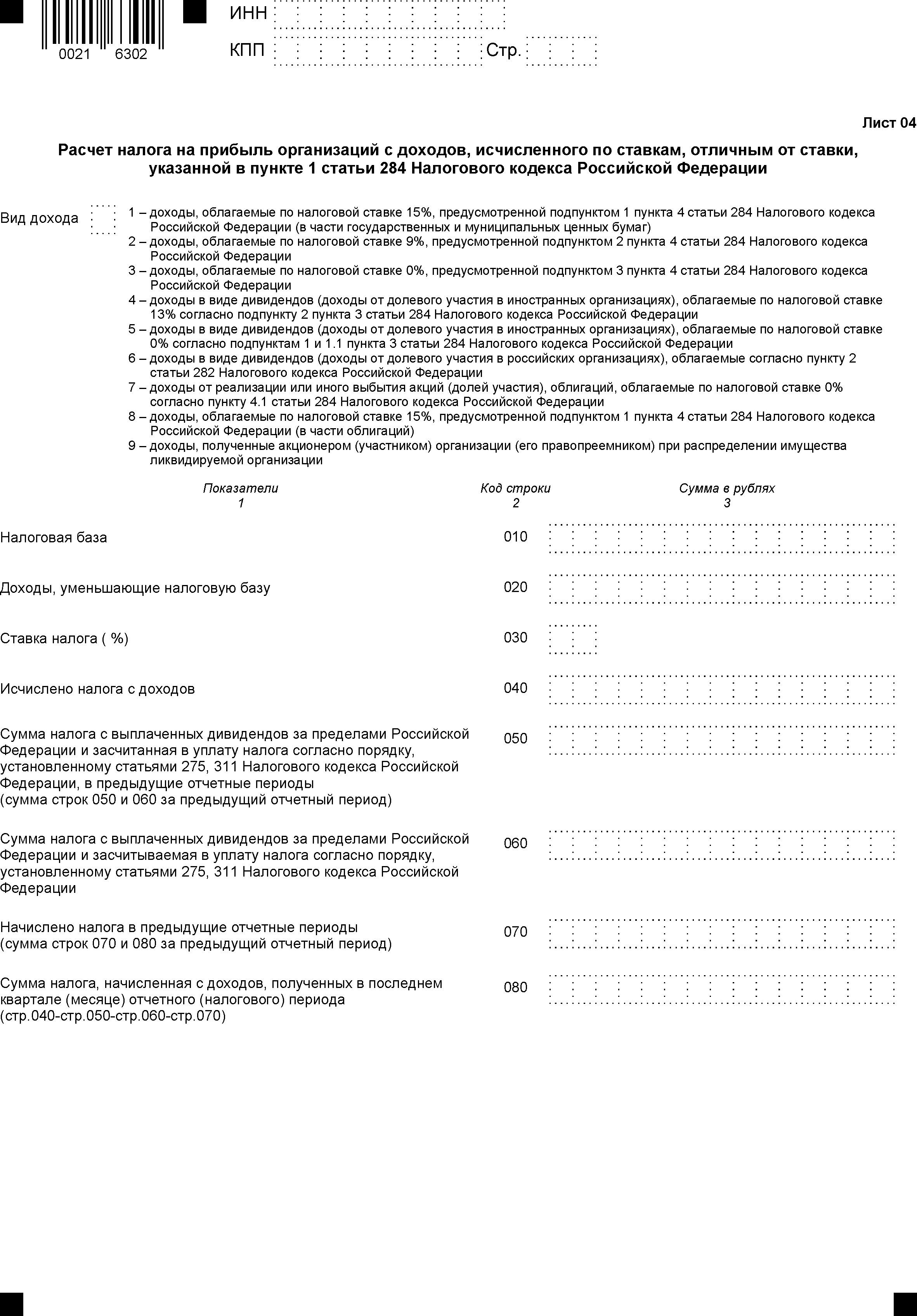 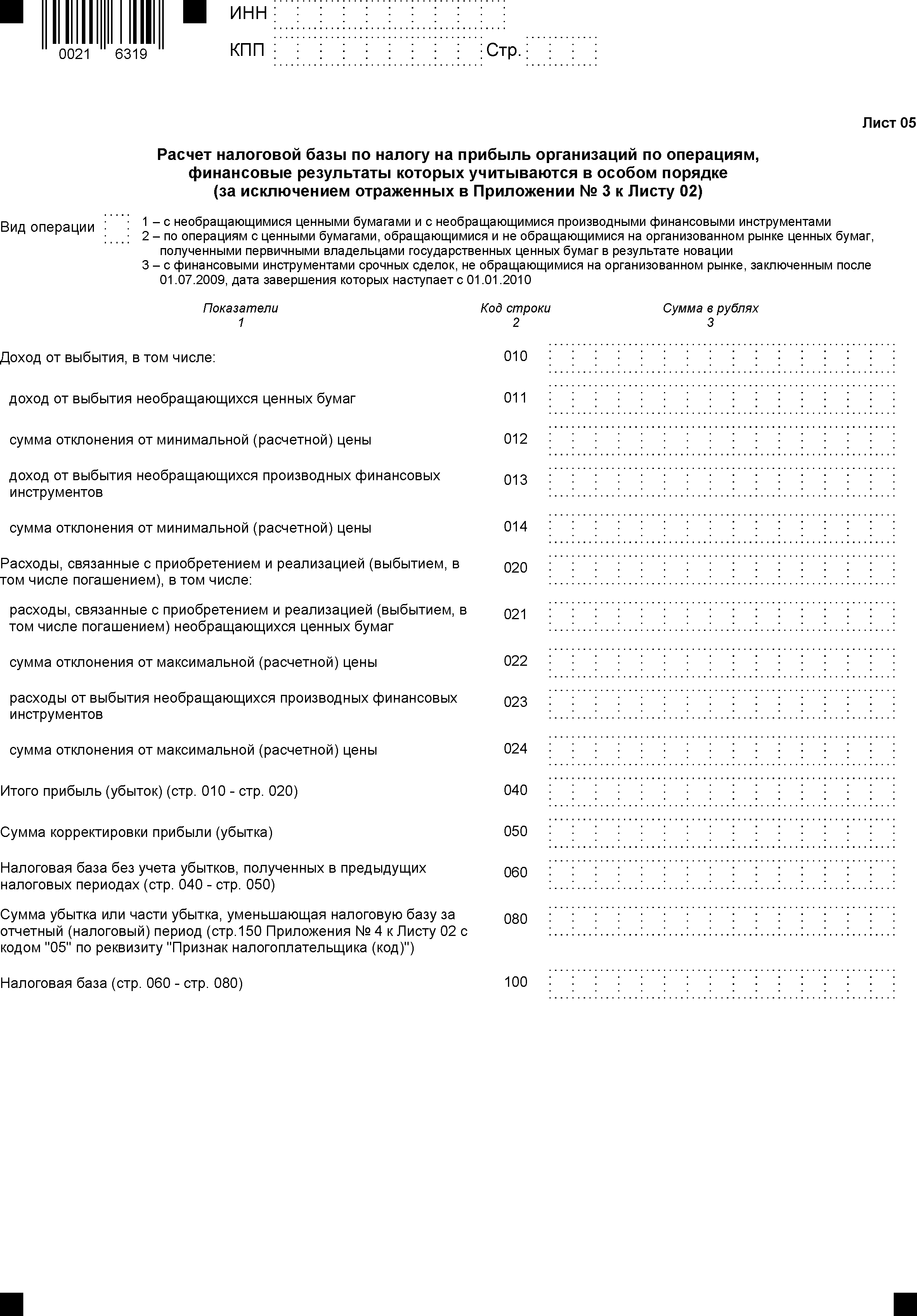 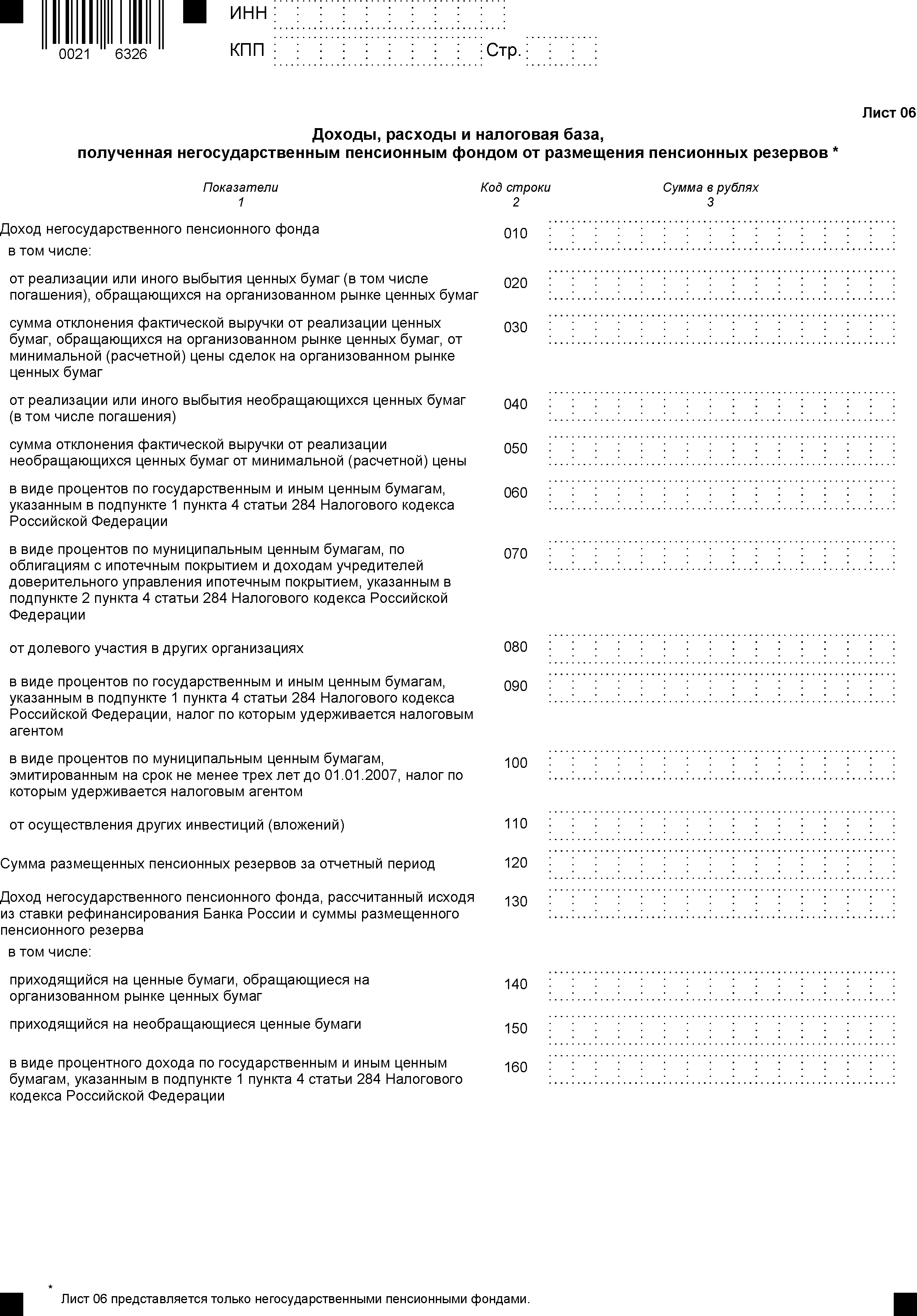 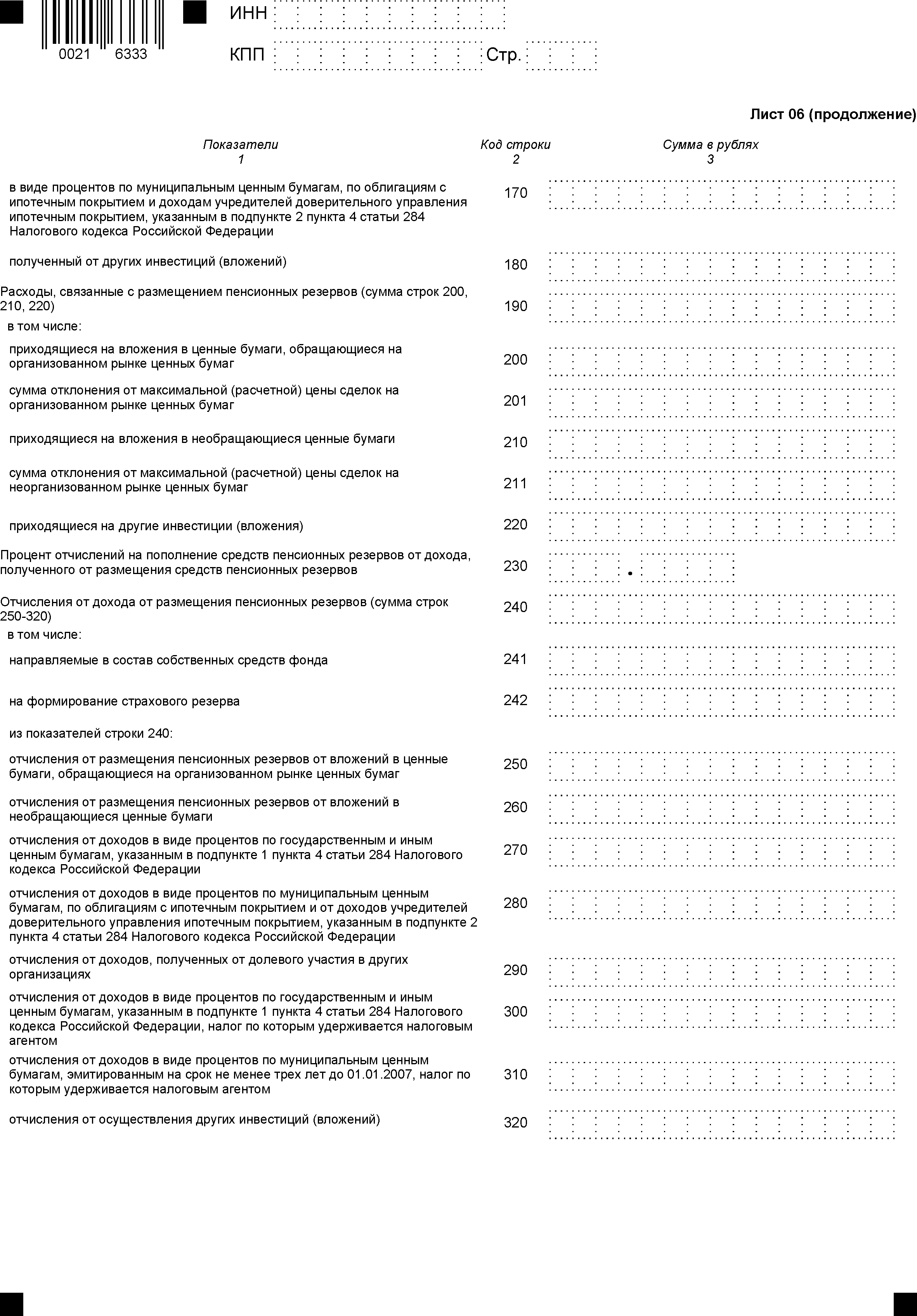 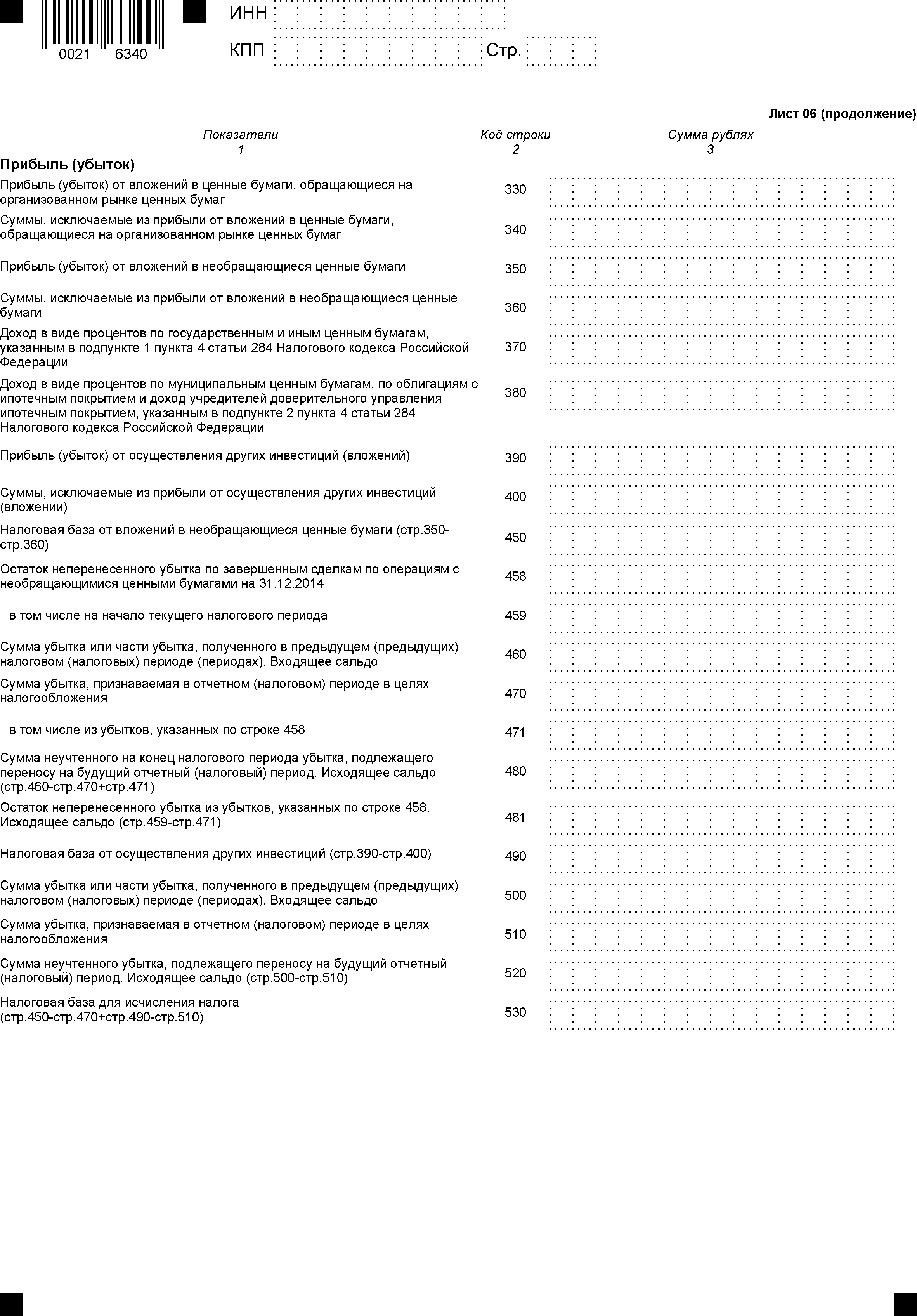 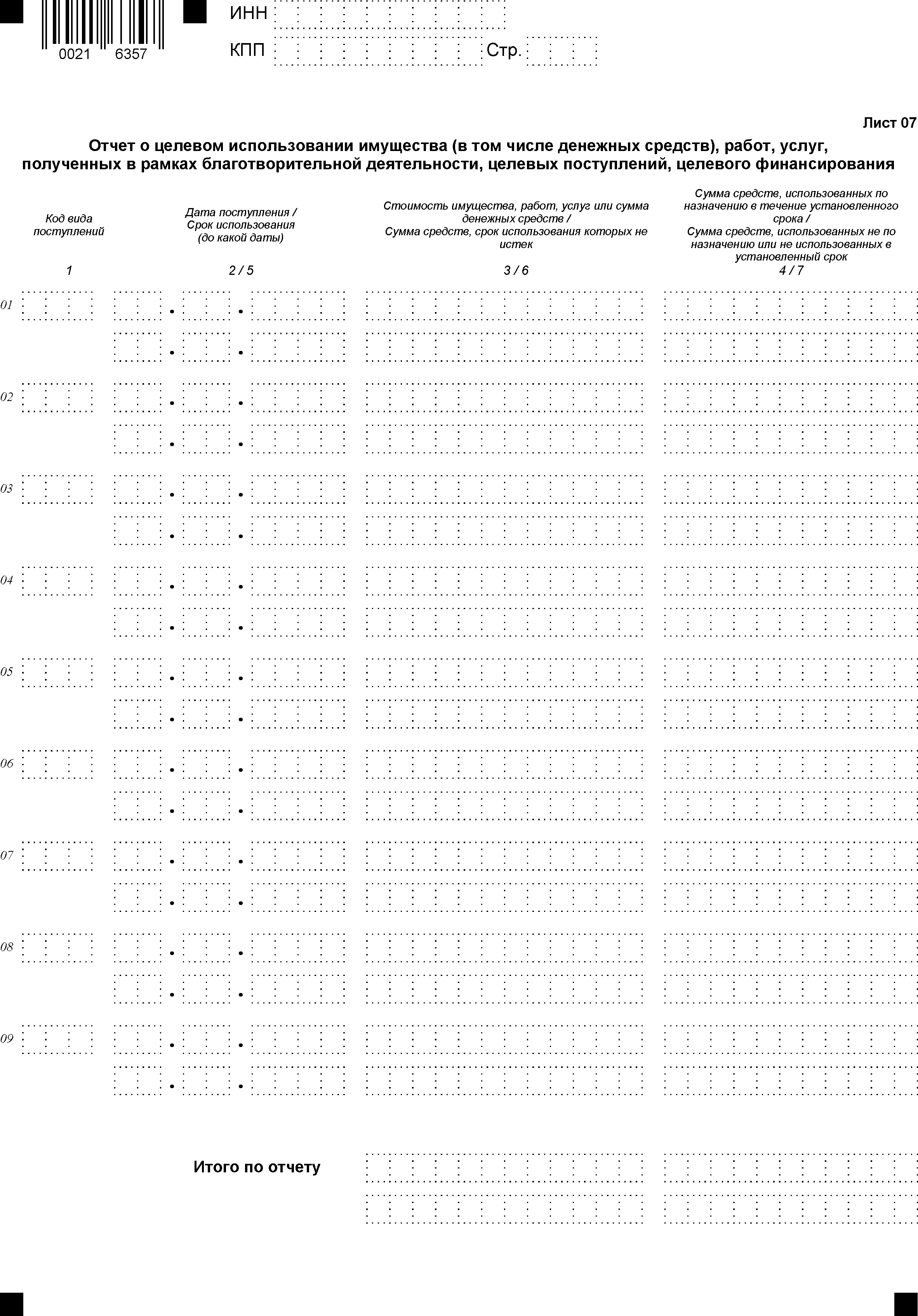 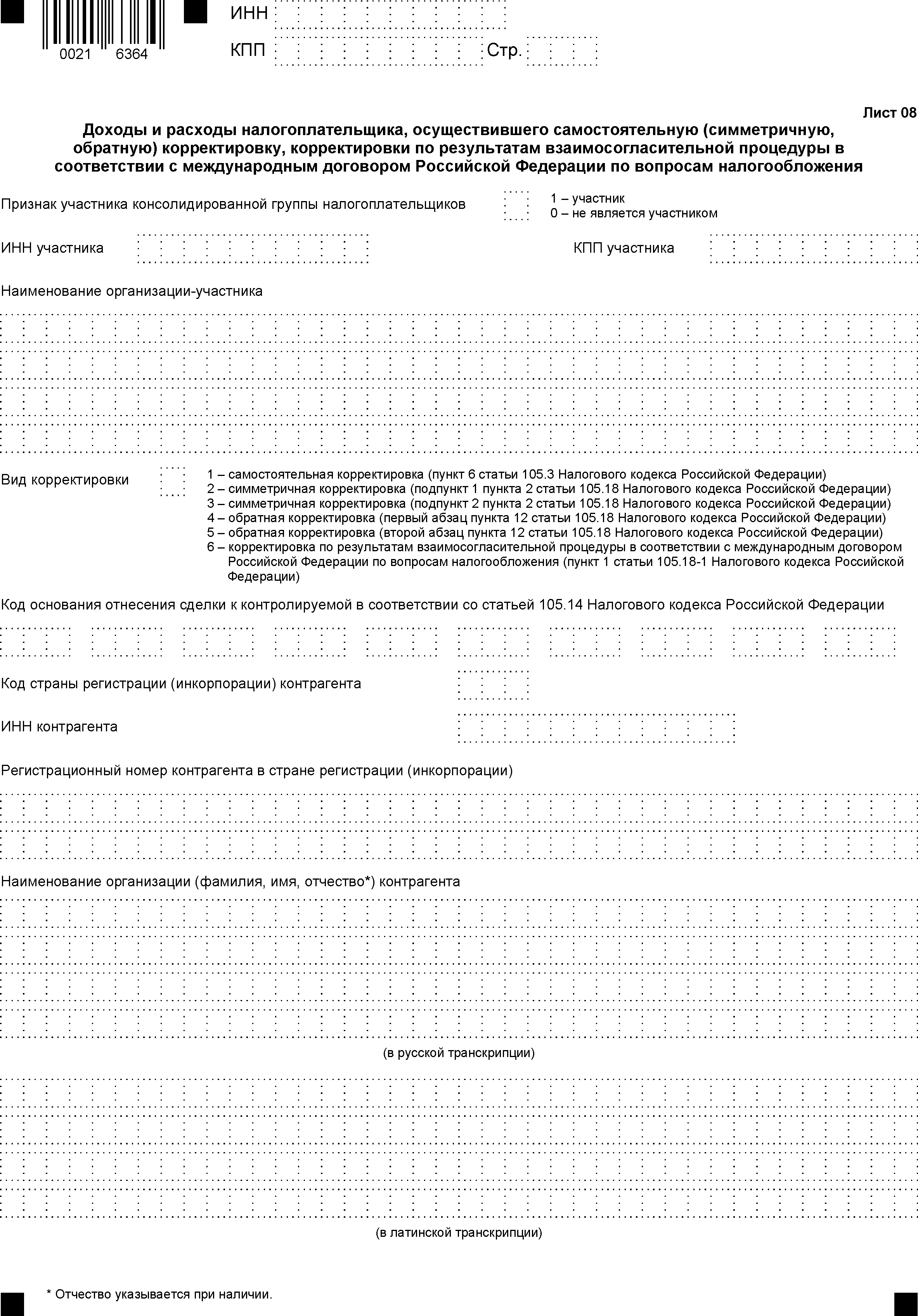 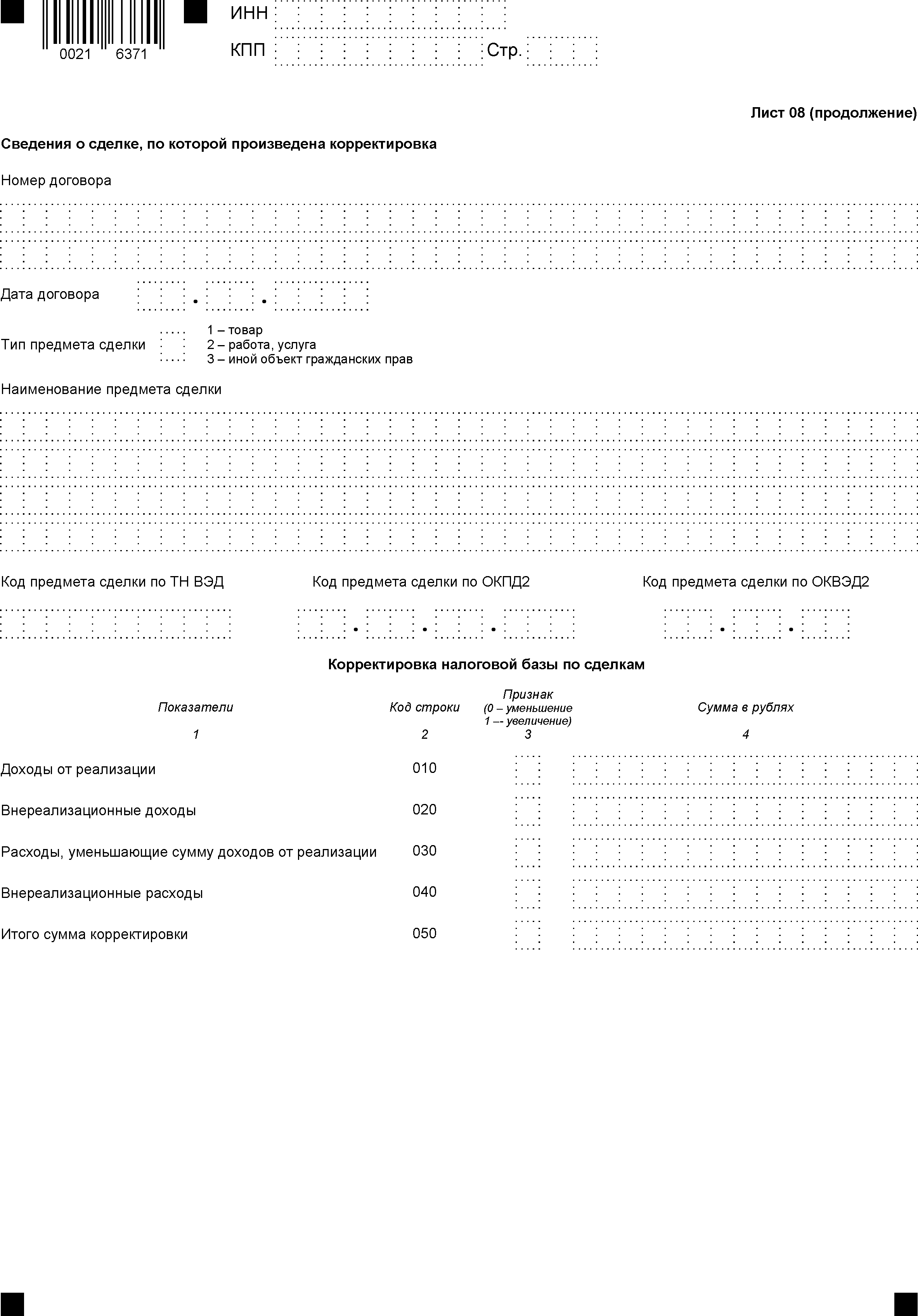 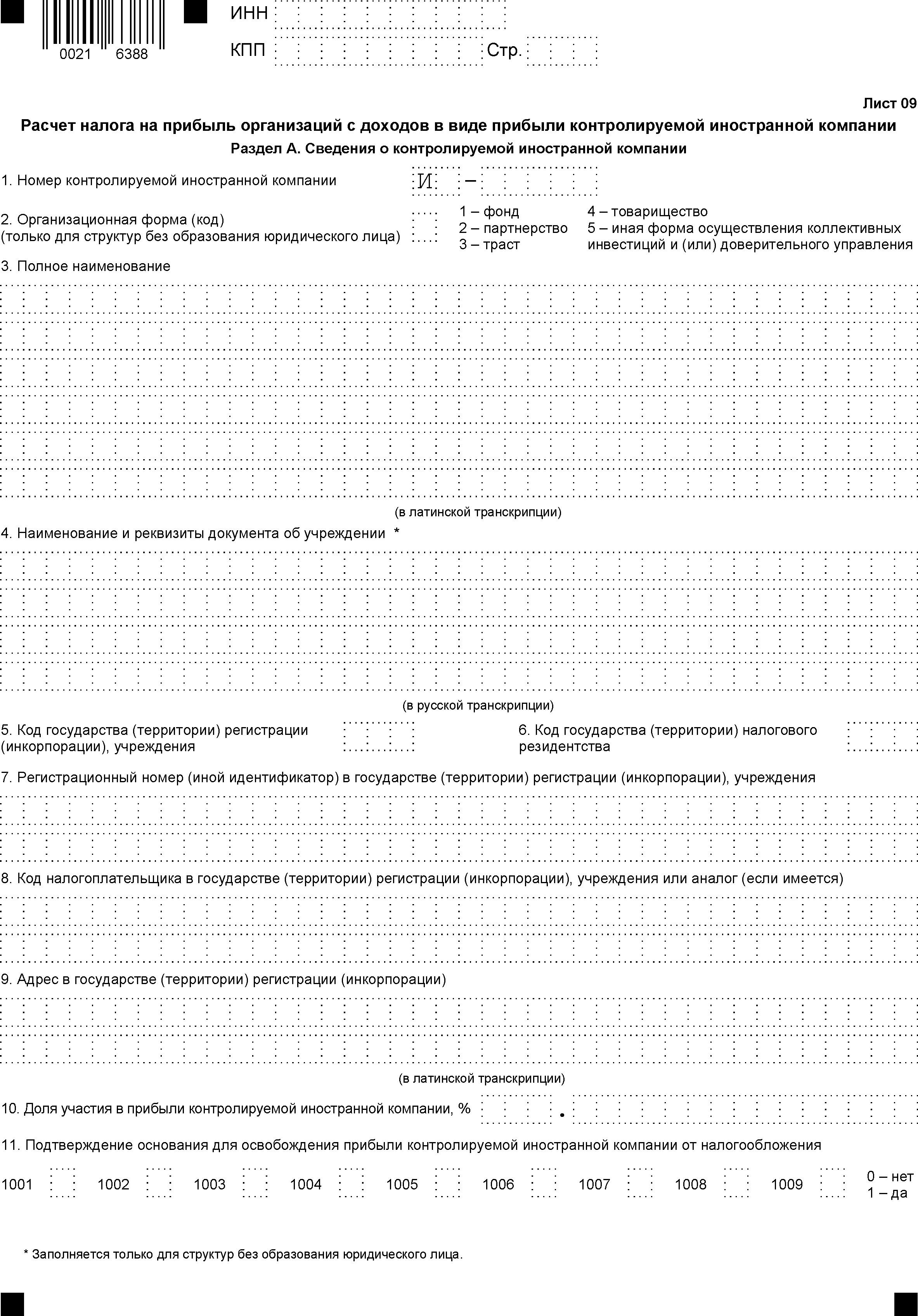 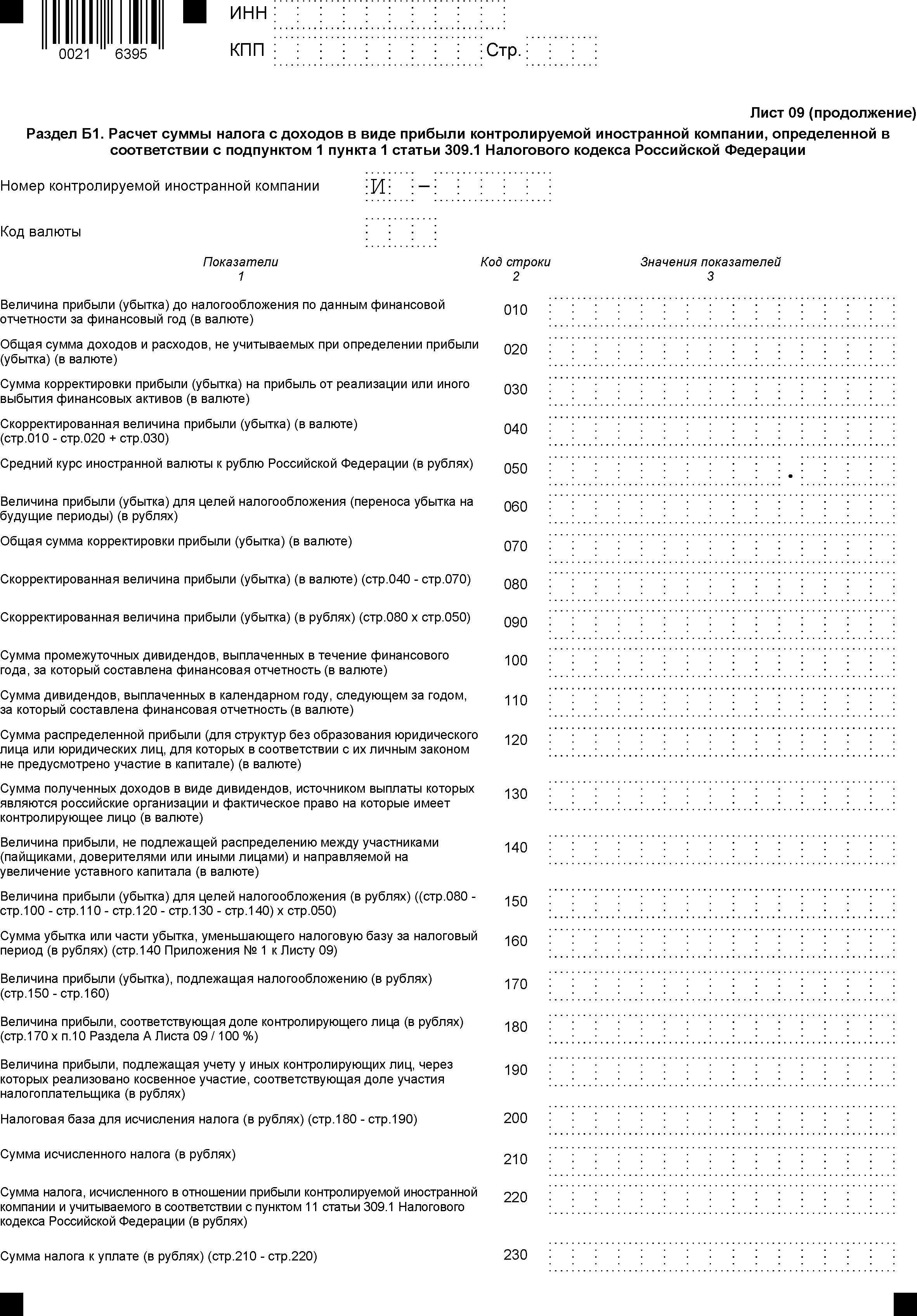 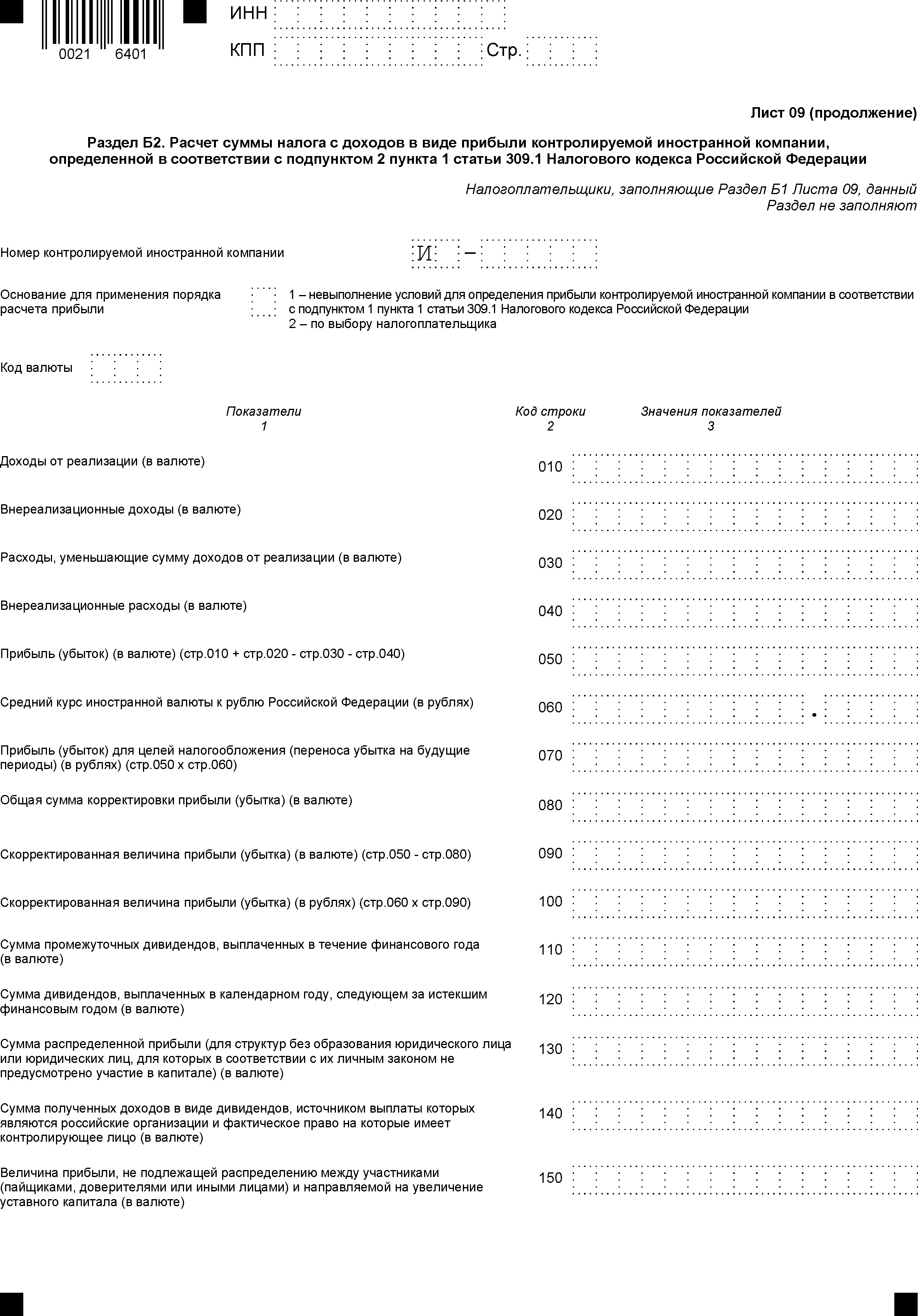 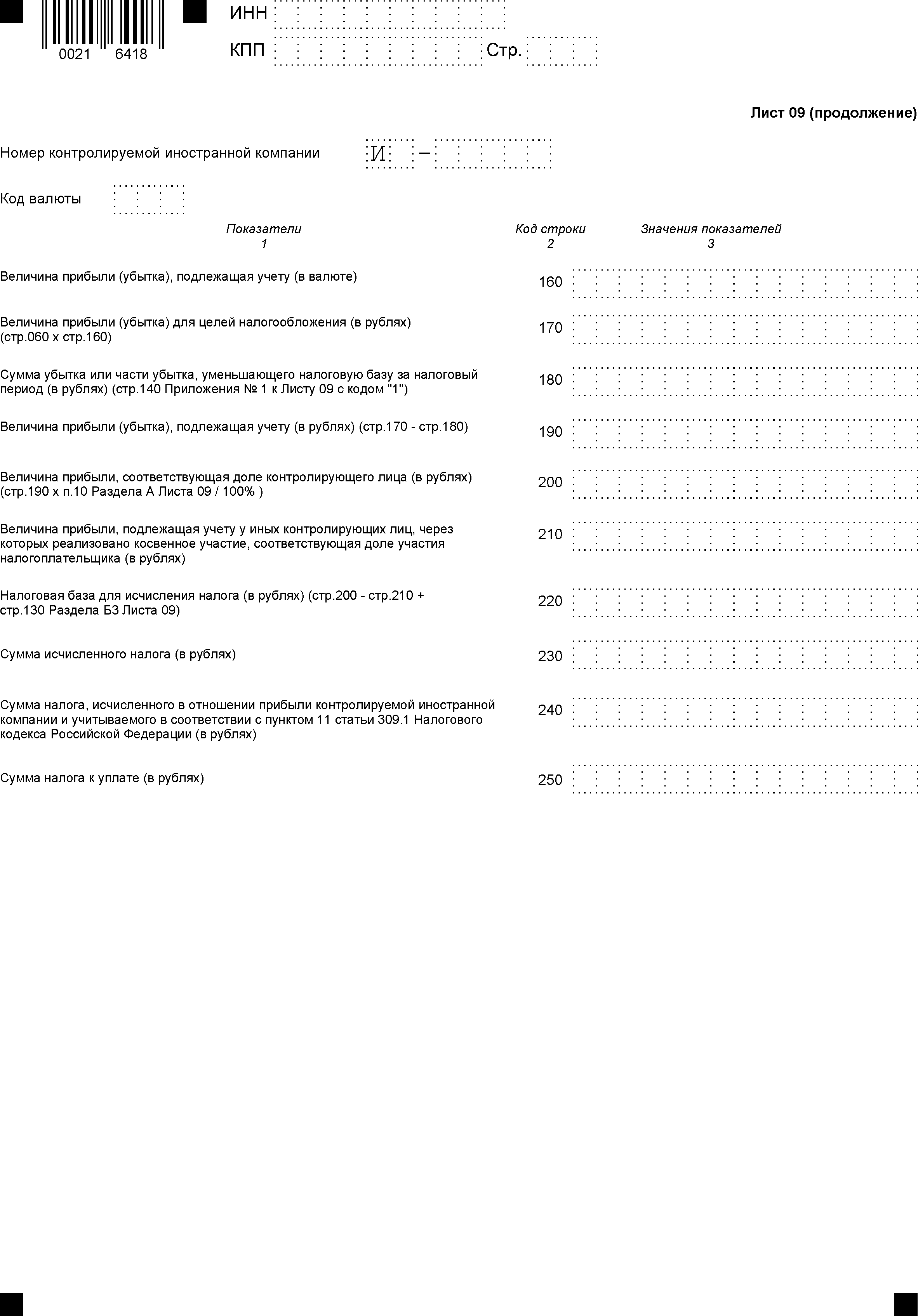 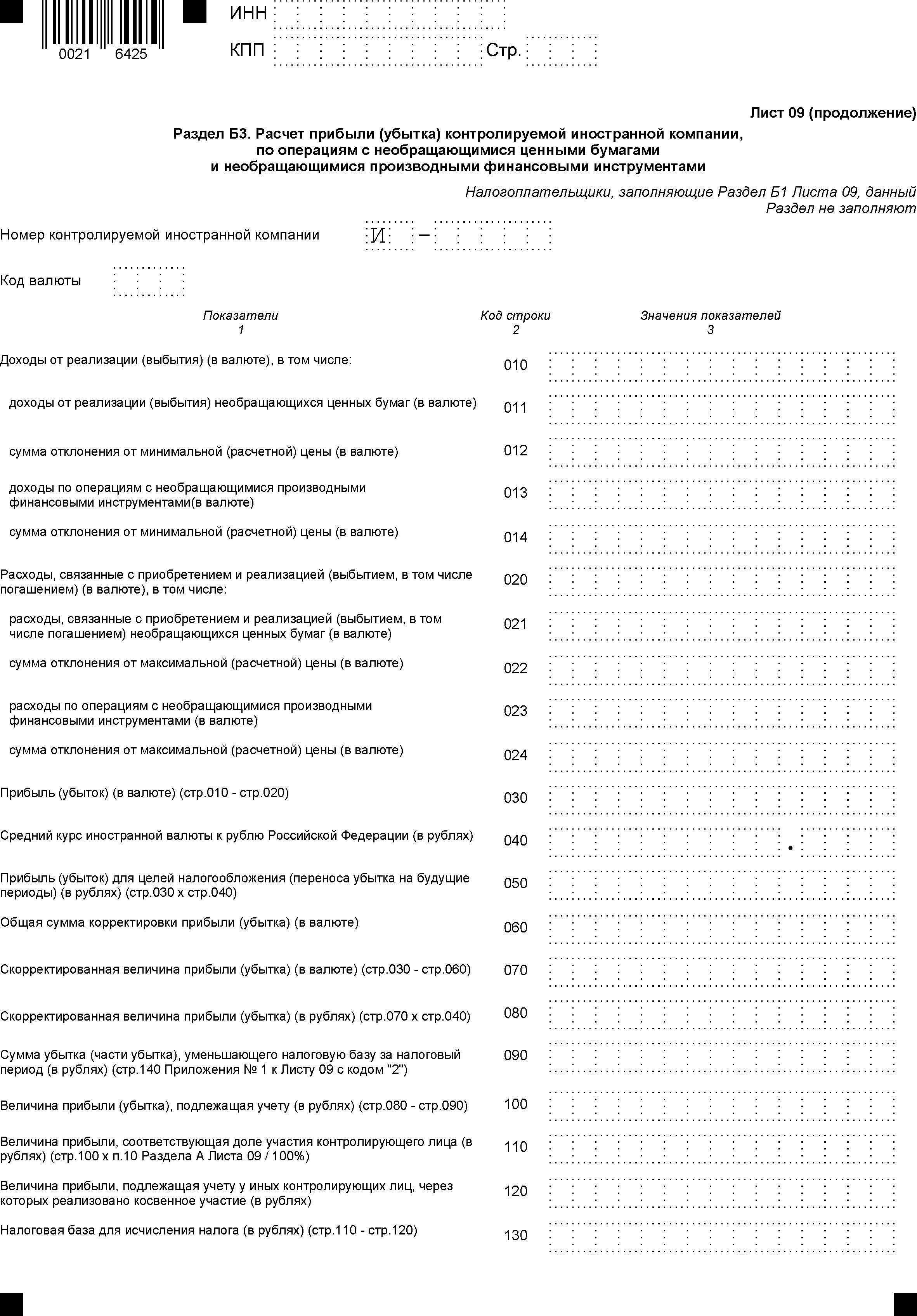 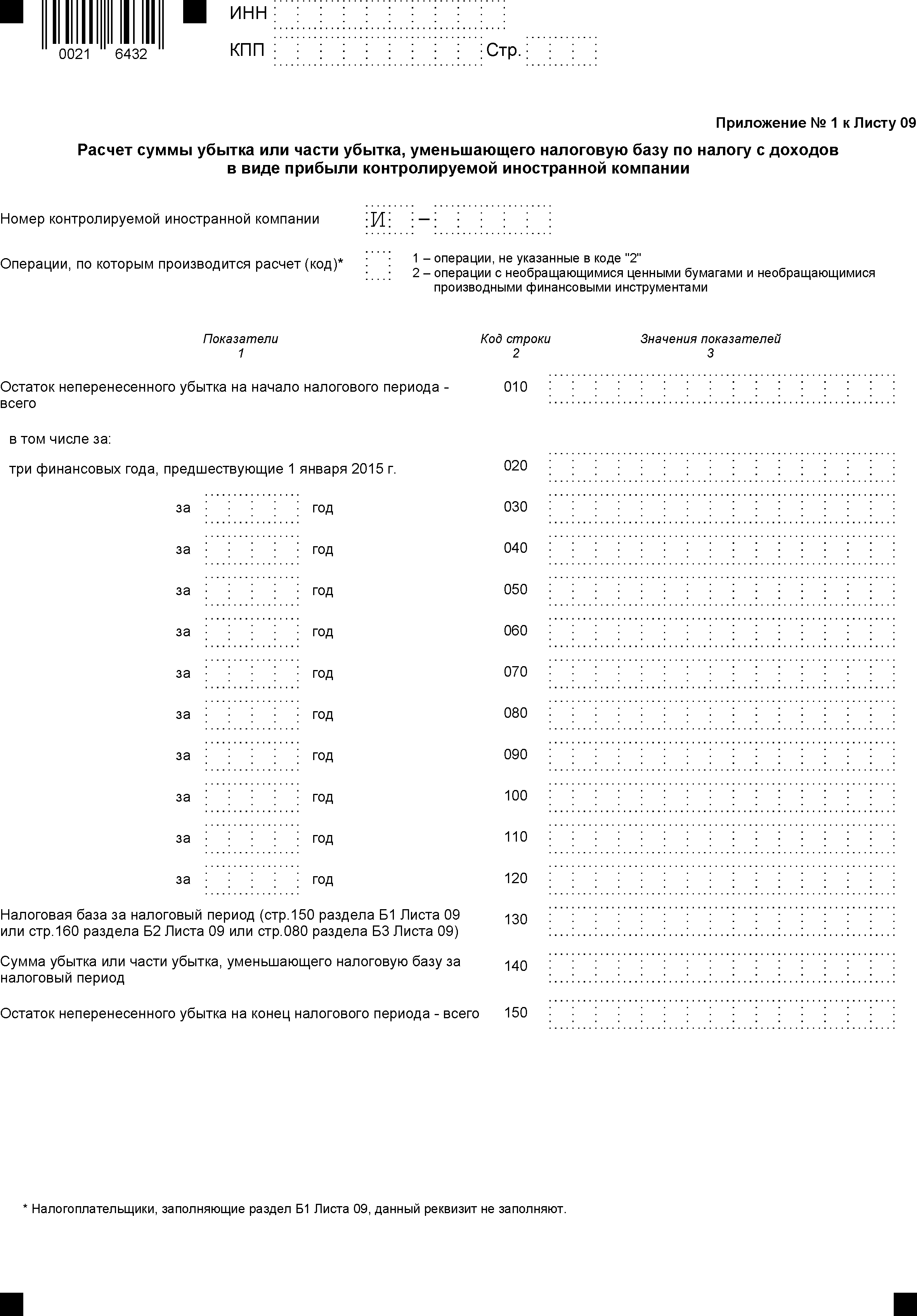 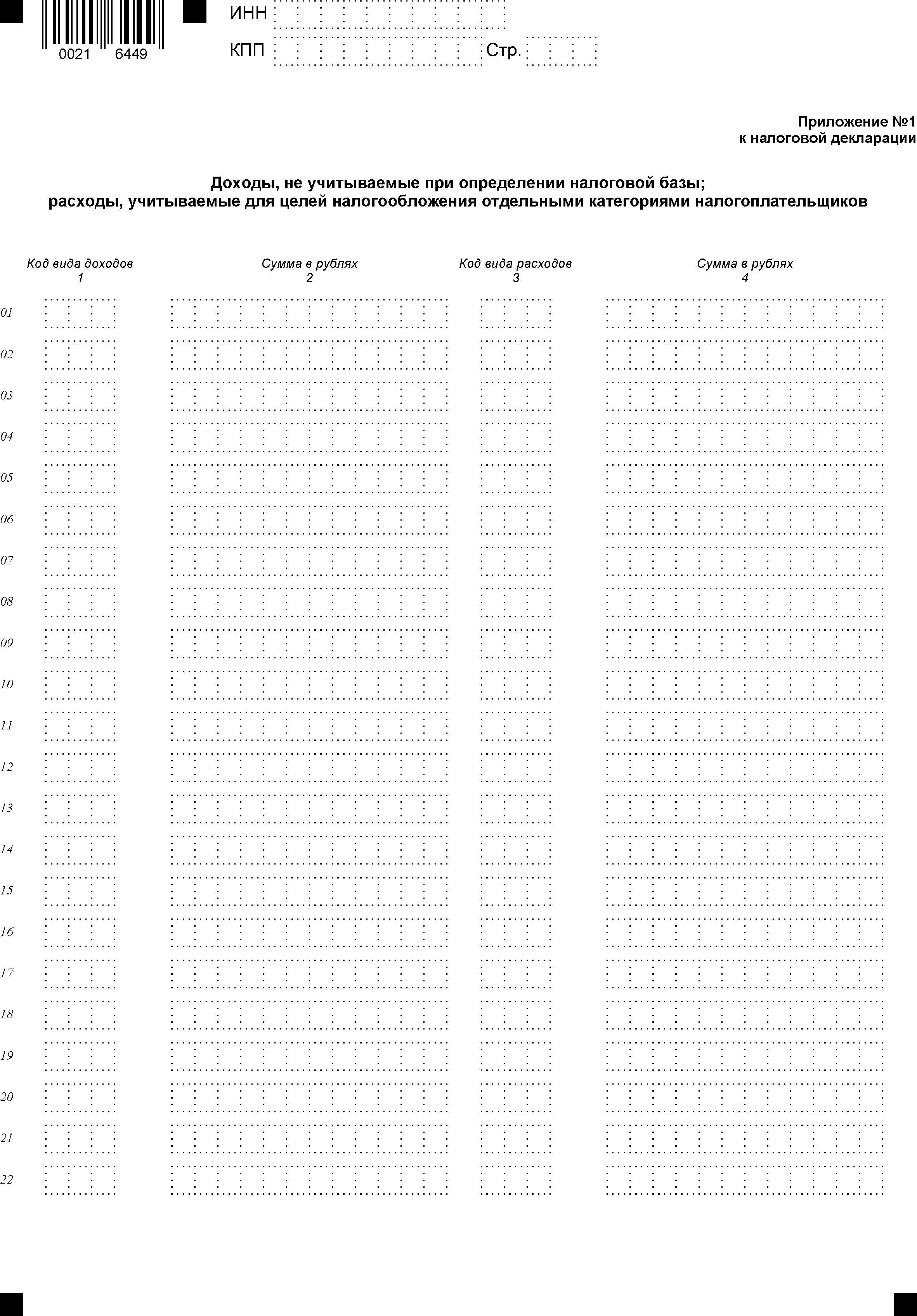 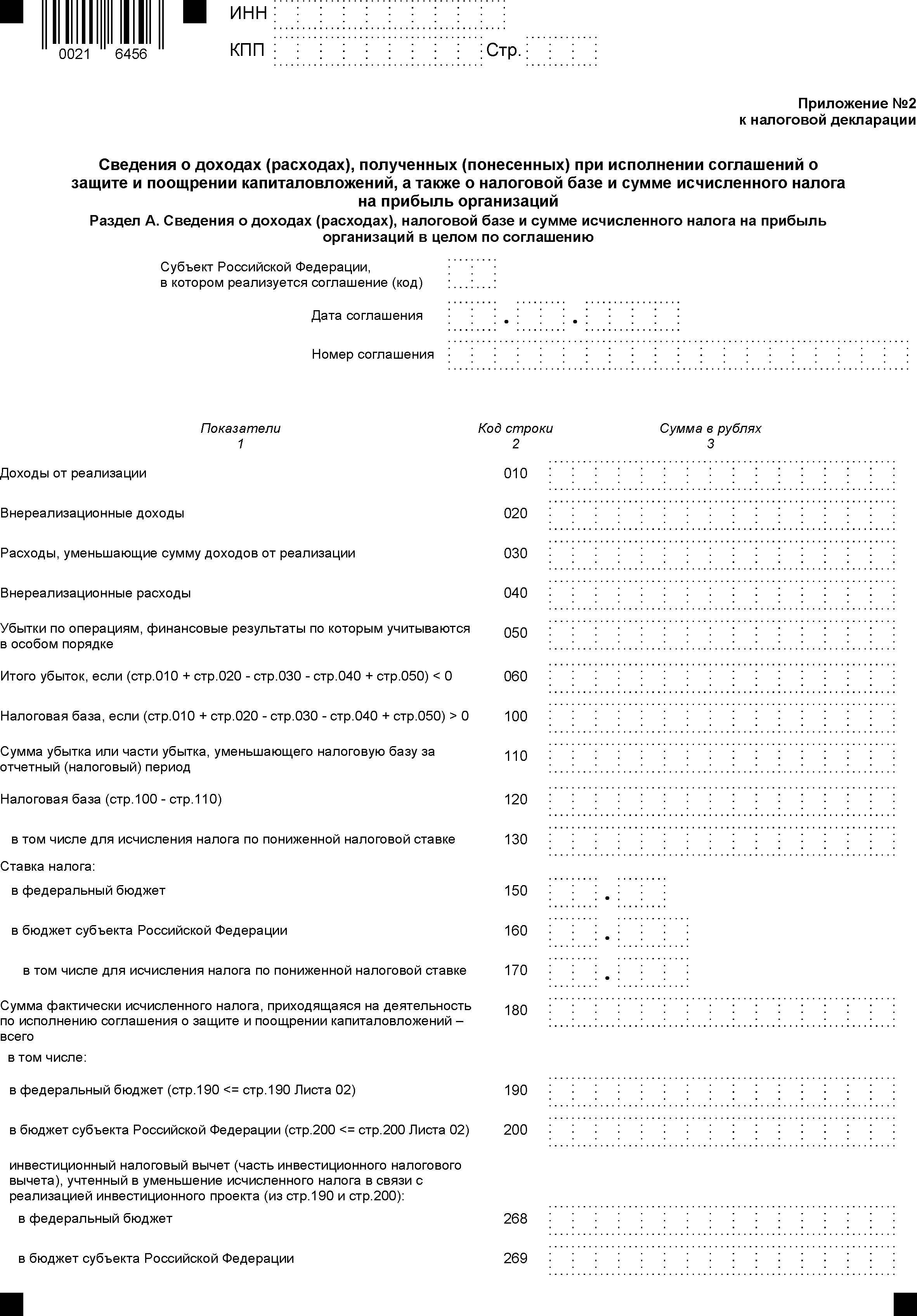 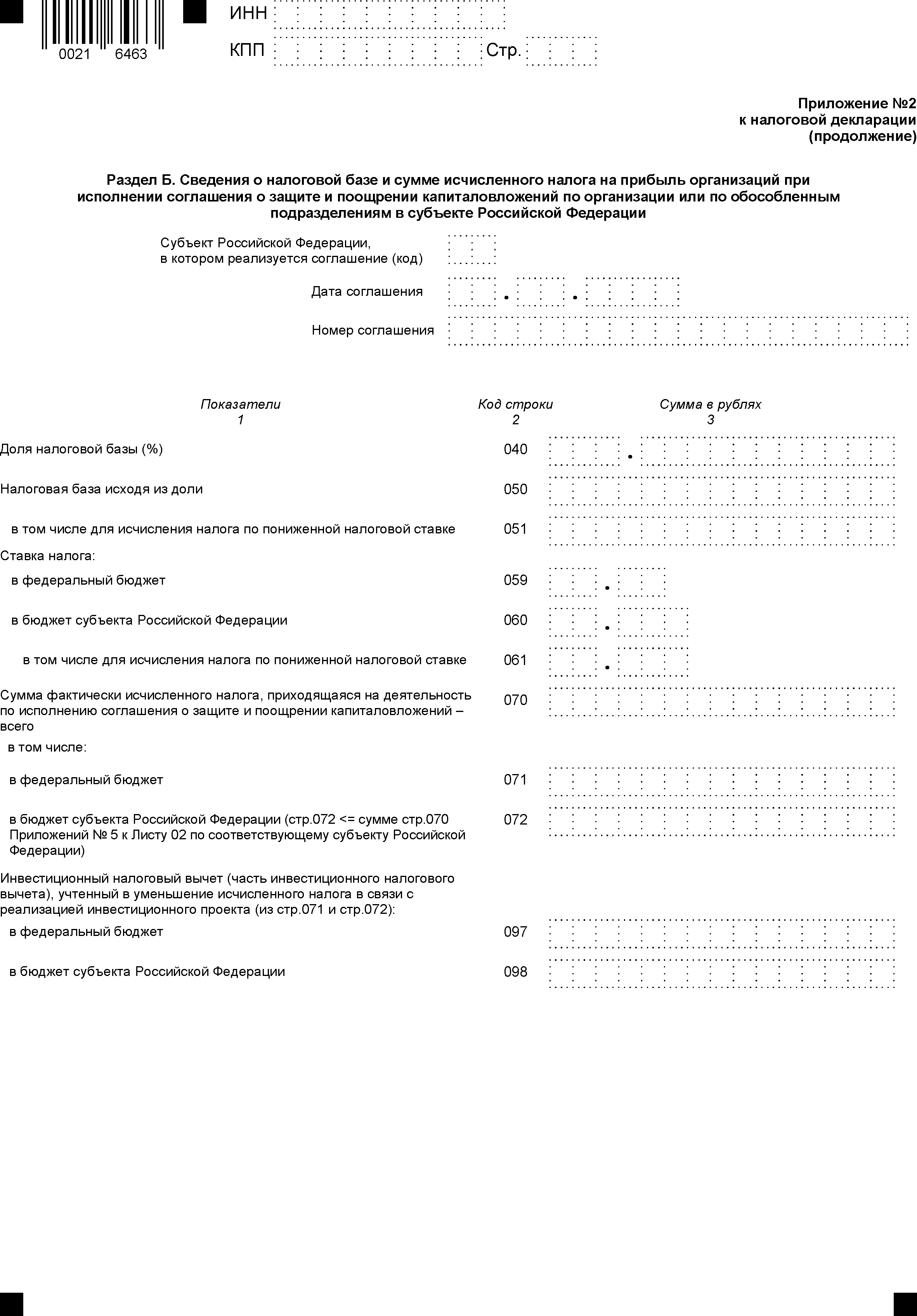 